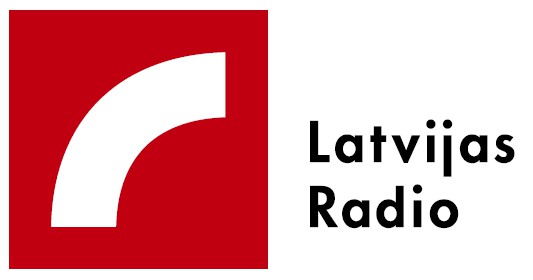 SABIEDRISKĀ PASŪTĪJUMA 
	2023.gada plānsRīga, 30.11.2022.Saturs:IevadsI Kopsavilkums par sabiedriskā elektroniskā plašsaziņas līdzekļa uzdevumiem un tā darbības izmaiņām kārtējā gadā, balstoties uz vidēja termiņa darbības stratēģijā noteiktajiem attīstības mērķiem.II   Informācija   par   galvenajiem   sabiedriskā   elektroniskā   plašsaziņas   līdzekļa programmu un pakalpojumu izplatīšanas veidiem.III Informācija par auditoriju.IV Informācija par sabiedriskā labuma rezultātiem un satura kvalitātes vadību. V Informācija par sabiedriskā pasūtījuma gada plāna uzdevumiem. 
VI Informācija par budžetu.VII Informācija par tehnoloģiju un infrastruktūras nodrošināšanu, tajā skaitā par nepieciešamajiem kapitālieguldījumiem piecu gadu periodam.IevadsVSIA “Latvijas Radio” (turpmāk tekstā - Latvijas Radio) 2023.gada sabiedriskais 
pasūtījums ietver uzdevumus, kas vērsti uz Latvijas Radio programmu satura attīstību 
apstākļos, ko ietekmē būtiskās pārmaiņas sabiedrisko mediju darbībā, kas sākās 
2021.gadā - iziešana no reklāmas tirgus, jaunā Sabiedrisko elektronisko plašsaziņas 
līdzekļu un to pārvaldības likuma (turpmāk tekstā - SEPLPL) stāšanās spēkā, jauna 
sabiedrisko mediju pārvaldības modeļa īstenošana, izveidojot atsevišķu sabiedrisko 
mediju  padomi, virzība uz iespējamu sabiedrisko  mediju  apvienošanu. Lai  gan 
2022.gadā Covid-19 pandēmijas ietekme ir būtiski mazinājusies, tomēr arī šis gads ir 
nesis jaunus izaicinājumus, ko izraisīja karš Ukrainā un tā radītā ietekme gan uz satura 
veidošanas   prioritātēm,   gan   finansiālo   situāciju   saistībā   ar   energoresursu 
sadārdzinājumu, gan personāla noturēšanas un motivācijas jautājumos, jo īpaši satura 
veidošanai krievu valodā. Nenoliedzami šī ietekme saglabāsies arī 2023.gadā un radīs 
izaicinājumus satura veidošanas un tehniskās darbības nodrošināšanai nepieciešamo 
resursu iegūšanai un sabalansēšanai ar Latvijas Radio vidēja termiņa darbības stratēģijā 
2019.-2023.  gadam  iekļautajam  visiem  septiņiem  darbības  virzieniem  atbilstošā 
apjomā.Plāns  veidots  atbilstoši  Sabiedrisko  elektronisko  plašsaziņas  līdzekļu  padomes 
pieņemtajiem dokumentiem “Sabiedrisko elektronisko plašsaziņas līdzekļu sabiedriskā 
pasūtījuma   vadlīnijas 2023.-2025.gadam   un   uzdevumi   plāna   sagatavošanai 
2023.gadam” un “Sabiedriskā pasūtījuma izstrādes, uzskaites un izpildes uzraudzības 
kārtības  nolikums”,  kā  arī  minētajā  nolikumā  noteiktajai  plāna  struktūrai  un 
uzdevumiem.IKopsavilkums par Latvijas Radio uzdevumiem un darbības izmaiņām 2023.gadā, balstoties uz vidēja termiņa darbības stratēģijā 
noteiktajiem attīstības mērķiem1.  Satura  politikas  un  attīstības  jomā  Latvijas  Radio  mērķis  ir  radīt 
	uzticamu, neatkarīgu un daudzveidīgu saturu.Atbilstoši  šim  mērķim 	2023.gadā  ir  plānots  turpināt 	2020.-2022.gadā  iesāktos 
veiksmīgos satura projektus. Reaģējot uz Krievijas agresiju Ukrainā, Latvijas Radio 
sāka jaunu podkāstu “Drošinātājs”, kas padziļināti aplūko notikumus un procesus, kas 
saistīti ar karu Ukrainā un ietekmē Latvijas drošības situāciju. Podkāsts tiks turpināts 
2023.gadā un, cenšoties paplašināt auditoriju, adaptēts LR1 ēteram. Savukārt LR4 
turpinās  skanēt  ukraiņu  valodā  veidotais  raidījums “Mēs  no  Ukrainas”,  kura 
mērķauditorija ir Ukrainas kara bēgļi Latvijā. Karadarbībai Ukrainā tiks pievērsta 
būtiska uzmanība visa Radio saturā.Tāpat tiks turpināti augstu auditorijas novērtējumu ieguvušie LR1 raidījumi “Brīvības bulvāris” un “Laikmeta Krustpunktā”, pētnieciskās žurnālistikas raidījums “Atvērtie faili” un dokumentālās žurnālistikas podkāsts “Dokumentārijs”.Vienlaikus   prioritātes 	2023.gadam   ir   informatīvi   analītiskā   satura   kvalitātes uzlabošana, tai skaitā, Ziņu dienesta un LR1 radītā satura formātu pilnveidošana atbilstoši audio mediju patērēšanas paradumiem mūsdienās, kā arī LR4 raidījumu uzlabošana un programmas plānojuma precīzāka strukturēšana laika līnijās.Mērķi attīstīt daudzveidīgu saturu gan var ietekmēt finansējums, kas šā plāna tapšanas laikā nav zināms.2.  Multimediālā satura attīstība un digitālā klātbūtne dažādās komunikācijas 
	platformās. Mērķis: “Mēs zinām, kā būt visur”.Latvijas  Radio 	2023.gadā  turpinās  attīstīt  satura  projektus  ar  multimedialitātes 
potenciālu, kā arī veidot jaunu saturu ārpus lineārā ētera un palielināt podkāstu satura 
apjomu. 2022.gadā ir izveidota LR mobilā lietotne, ko 2023.gadā paredzēts attīstīt un 
kas kalpos par pamatu mobilās lietotnes izveidošanai un pielāgošanai jaunāko modeļu 
automašīnām.  Tāpat plānots sākt darbu pie Latvijas Radio pasaku lietotnes izveides, 
nodrošinot mūsdienīgu un ērtu pašas jaunākās auditorijas piekļuvi Latvijas Radio 
unikālajam audio pasaku saturam. Izmantojot jaunās LR4 vajadzībām izveidotās 
multimediju studijas iespējas, LR4 arī 2023.gadā veidos saturu multimediju formātā, 
kā arī turpinās sadarbību ar RUS.LSM.lv.3.  Tehnoloģiju un infrastruktūras attīstības jomā Latvijas Radio mērķis ir 
	kļūt par nozares līderi inovāciju un jaunāko tehnoloģiju pielietošanā 
	audio un multimediālā satura veidošanā un izplatīšanā.Arī 2023.gadā Latvijas Radio turpinās iepriekšējos gados veiksmīgi iesākto tiešraižu 
un ierakstu studiju modernizāciju, kā arī sāks iepriekšējos laika periodos kritisku 
stāvokli ieguvušo infrastruktūras elementu atjaunošanu - ēkas logu restaurāciju un 
nomaiņu  un  iekštelpu  kvalitātes  un  to  aprīkojuma  atjaunināšanu.  Tiek  plānoti 
nepieciešamie tehnisko resursu darbaspēju uzturēšanas un modernizācijas pasākumi, 
gan  palielinot  to  kapacitāti,  gan  atjauninot  līdz  šim  lietotās  tehnoloģijas  pret 
modernākām un ikdienas darbā efektīvākām. Iepriekšminētais gan ir ļoti atkarīgs no Latvijas Radio budžeta iespējām. Viens no būtiskākajiem uzdevumiem 
paredz izstrādāt un ieviest integrētās satura vadības sistēmu. Šis uzdevums veicams 
sadarbībā ar LTV un LSM.lv, kā arī SEPLP kopīgi vienojoties par prasībām sistēmas 
funkcionalitātei atbilstoši visu sabiedrisko mediju vajadzībām.4.  Mērķis pārvaldības jomā ir radīt zināšanās un pieredzē balstītu,vienkāršu un ērti lietojamu pārvaldības sistēmu Latvijas Radio mērķu sasniegšanai.2023.gadā ir paredzēts pabeigt Latvijas Radio pāreju uz elektronisko dokumentu apriti, ieviešot elektronisko dokumentu aprites sistēmu EDUS, kā arī veikt papildinājumus grāmatvedības  un  personāla  uzskaites  sistēmā  HORIZON,  un  pilnībā  ieviest pašapkalpošanās portālu darbiniekiem Visma-HOP.5.  Komunikācija jomā mērķis ir stiprināt Latvijas Radio zīmola kāuzticamākā, neatkarīgākā un satura ziņā daudzveidīgākā medijapozīcijas un nodrošināt pilna spektra iekšējo un ārējo komunikāciju.2023.gadā Latvijas Radio turpinās veidot komunikācijas un pašreklāmas pasākumus 
satura produktu popularizēšanai publiskajā telpā un Radio tēla un atpazīstamības 
veicināšanai. Atsevišķas komunikācijas aktivitātes tiks nodrošinātas Latvijas Radio 
ārpusētera projektiem - t.sk. labdarības maratons "Dod Pieci", Muzikālā banka, KG 
Kultūras, Grupu kreklu diena, LR5 dīdžeju skola u.c., veicinot arī satura virzīšanu 
digitālajā vidē. Latvijas Radio turpinās darbu pie iekšējās komunikācijas stiprināšanas, 
nodrošinās plašu darbinieku iesaisti Radio attīstības plānošanā un pārvaldības procesu 
optimizācijā, lēmumu sagatavošanā un pieņemšanā, veidojot darba grupas, kā arī 
izmantojot starpkanālu platformas.Tiks organizēti regulāri iekšēji tematiski semināri un apmācības, attīstot profesionālās kompetences  un  veicinot  izpratni  par  mediju  politikas  aktuāliem  jautājumiem, organizācijas attīstības mērķiem un izaicinājumiem.6.  Jaunu biznesa virzienu attīstība. Mērķis: Latvijas Radio produktu un 
	pakalpojumu paplašināšana, atbildot uz sabiedrības vajadzībām un 
	veicinot pašu ieņēmumu palielināšanu.2023.gadā   Latvijas   Radio   turpinās   attīstīt   podkāstu   klāstu,   veidojot   jaunus oriģinālpodkāstus un mērķtiecīgi plānojot un virzot straumēšanas servisos iekļaujamo saturu. Jauni podkāsti tiks veidoti LR informatīvi analītiskajam saturam.Ievērojot vispārējo inflācijas apjomu, 2023.gadā faktiski iespējama pašu ieņēmumu apjoma stagnācija vai pat samazināšanās, jo esošajiem pakalpojumiem būs jāpaaugstina cenas atbilstoši izmaksu pieaugumam.7.  Latvijas Radio darbības nodrošināšana atbilstoši Sabiedrisko 
	elektronisko plašsaziņas līdzekļu un to pārvaldības likumam.Lai nodrošinātu jaunā SEPLPL ieviešanu, 2022.gadā Radio ir izveidots galvenā 
redaktora amats, kā arī izstrādāti un iedzīvināti nepieciešamie iekšējie normatīvie akti. 
Diemžēl šobrīd neskaidra ir Sabiedrisko elektronisko plašsaziņas līdzekļu padomes 
(turpmāk tekstā - SEPLP) izstrādāto koncepciju “Par apvienota sabiedriskā elektroniskā 
plašsaziņas  līdzekļa  izveidošanu  un  darbību”  un “Par  sabiedrisko  elektronisko 
plašsaziņas līdzekļu finansēšanas modeļa maiņu” turpmākā virzība un spēkā stāšanās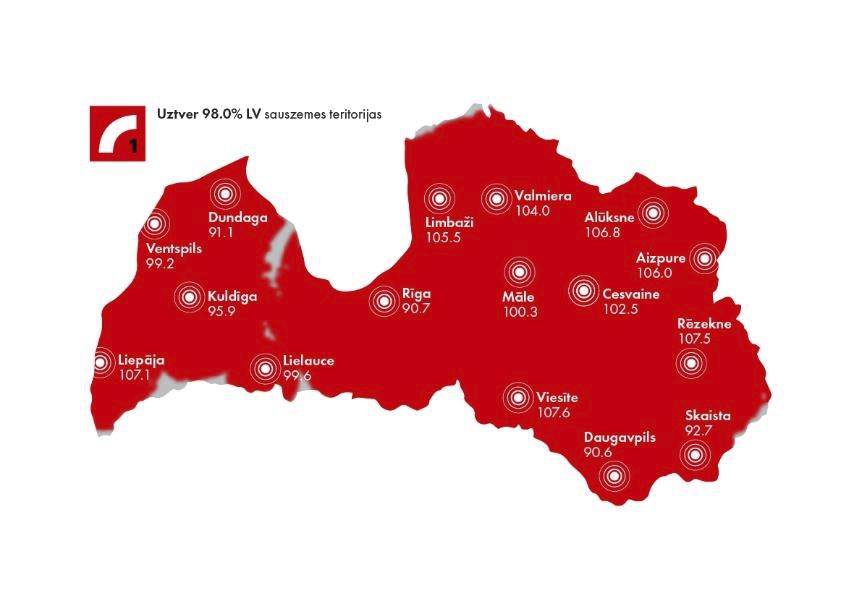 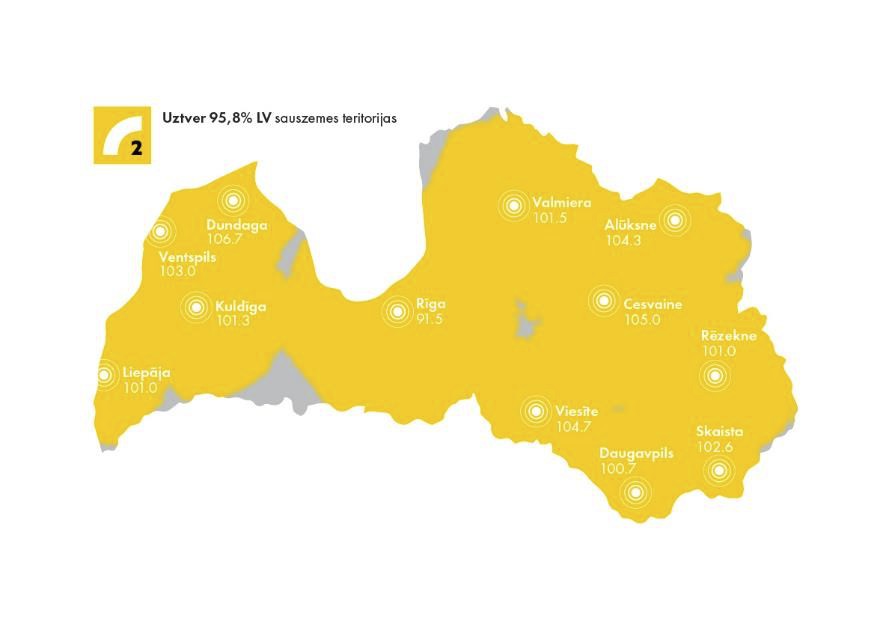 kārtība. Arī  Covid - 19 pandēmija vēl nav pasludināta par izbeigtu un karadarbība Ukrainā padziļina ekonomisko krīzi  pasaulē, tādēļ  Latvijas  Radio  stratēģijā un sabiedriskā pasūtījuma plānā 2023.gadam var tikt izdarīti precizējumi, lai aktualizētu uzdevumus atbilstoši sabiedrības vajadzībām.IIInformācija par galvenajiem sabiedriskā elektroniskā plašsaziņas 
	līdzekļa programmu un pakalpojumu izplatīšanas veidiem1.  Informācija par programmu apraidi.Latvijas Radio 1apraide ir nodrošināta 98% no valststeritorijas.Latvijas Radio 2apraide ir nodrošināta 
praktiski visā Latvijā 
un sasniedz unsasniedz 95,8% no 
valsts teritorijas.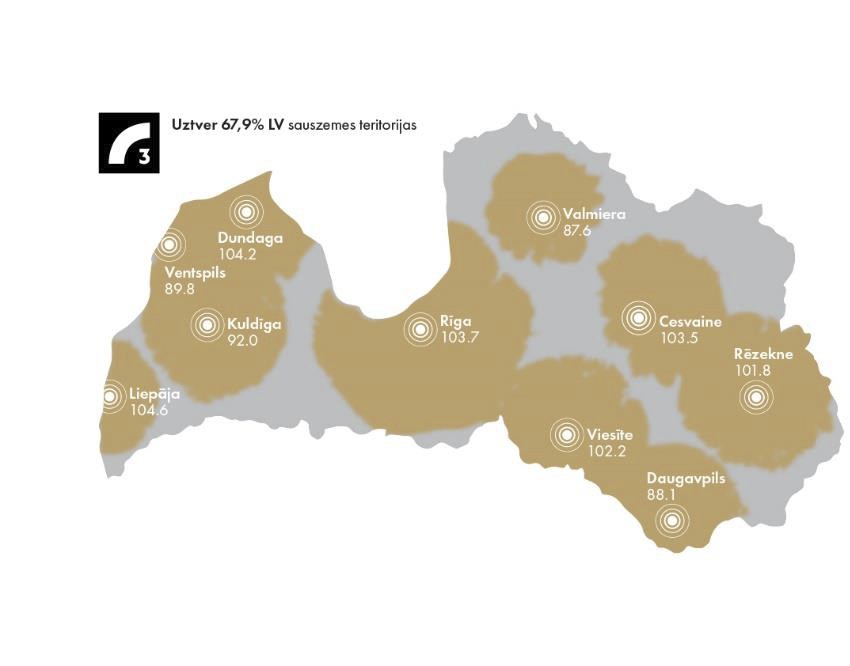 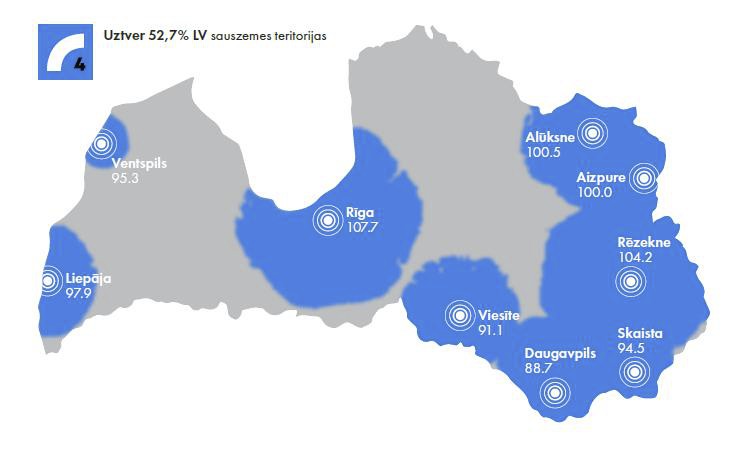 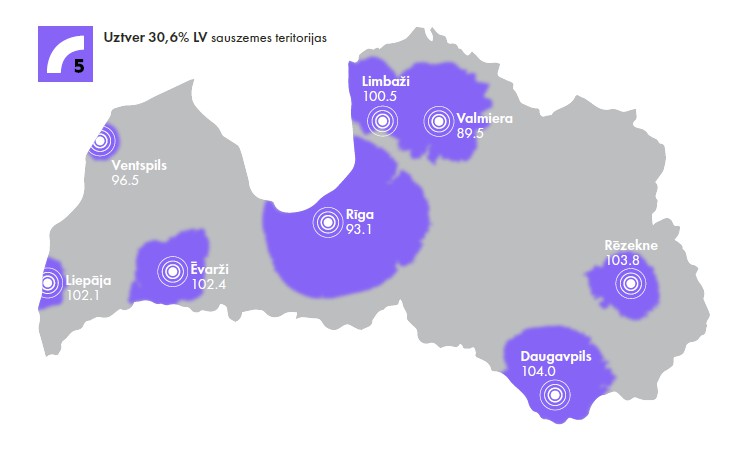 Latvijas Radio 3 - Klasikaapraide klāj 67,9% Latvijas 
teritorijas.Latvijas Radio 4 -
Doma laukumsprogrammas pārklājums joprojām irnepietiekams,programma raida 52,7% 
Latvijas teritorijas, 
tādējādi ierobežojot 
iespējas sasniegt lielāku 
auditoriju Vidzemē un 
Kurzemē starpklausītājiem, kas dod 
priekšroku programmai 
mazākumtautībuvalodās.Latvijas Radio 5 -
Pieci.lv FM viļņos ir 
dzirdams 30,6 % 
Latvijas teritorijas.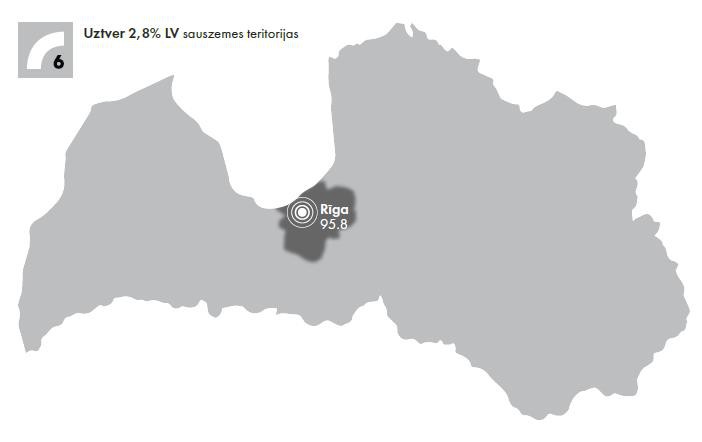 Latvijas Radio 6 -NABA programma, kas 
tiek retranslēta saskaņā ar 
LU LR piešķirto licenci, 
iespējams dzirdēt tikai 
Rīgā un apkārtnē - šīs 
raidstacijas apraide 
nodrošina  2,9% no visas 
Latvijas teritorijas.2023.gadā plānots turpināt darbu pie Latvijas Radio 2 apraides tīkla paplašināšanas 
Lielaucē 90.2  MHz  frekvencē  un  Latvijas  Radio 5 -  Pieci.lv  apraides  tīkla 
paplašināšanas  Kuldīgā 93.1  MHz  frekvencē.  Tehnisko  risinājumu  izstrādi  un 
nepieciešamo iekārtu iegādi nodrošina LVRTC. Raidītāju plānotā izejas jauda: Lielaucē 
(LR2) ~ 200W, Kuldīgā (LR5) ~ 100W, t.i., mazjaudas raidītāji ar nelielu pārklājuma 
zonu.Papildu apraides paplašināšana 2023. gadā elektroenerģijas sadārdzinājuma un Latvijas 
Radio pieejamo finanšu resursu ietvaros nav iespējama. Līdz ar to nākotnes ieceres par 
apraides paplašināšanu Latvijas Radio 1 (raidītāji Talsos un Ēvaržos), Latvijas Radio 2 
(raidītājs Ēvaržos), Latvijas Radio 3-Klasika (raidītāji Alūksnē un Limbažos), Latvijas 
Radio 4 - Doma laukums (raidītājs Valmierā un Cesvainē) tiek iesaldētas.Lai sekmētu plašāku Latvijas Radio programmu pieejamību, 2022. gadā Latvijas Radio 
ir izstrādājis mobilo lietotni, nodrošinot visu sabiedriskā radio programmu tiešraides un 
satura lietošanas iespējas pēc pieprasījuma ne vien Latvijas teritorijā, bet arī 43 dažādās 
pasaules valstīs - Argentīnā, Austrālijā, Austrijā, Beļģijā, Bulgārijā, Kostarikā, Čehijā, 
Dānijā,  Dominikānā,  Ekvadorā,  Gvatemalā,  Igaunijā,  Somijā,  Vācijā,  Grieķijā, 
Honkongā, Ungārijā, Islandē, Īrijā, Izraēlā, Itālijā, Jamaikā, Latvijā, Lietuvā, Malaizijā, 
Meksikā,  Nīderlandē,  Jaunzēlandē,  Norvēģijā,  Panamā,  Peru,  Polijā,  Paragvajā, 
Portugālē,  Singapūrā,  Slovākijā,  Spānijā,  Zviedrijā,  Šveicē,  Taivānā,  Taizemē, 
Apvienotajā karalistē un Urugvajā.2.  Programmu un pakalpojumu satura apraksts, programmu pozicionējumi.“Latvijas Radio 1” - informējoša, pētnieciski analītiska, kompetenta programma visplašākajai   sabiedrībai,   akcentējot   demokrātiskas,   nacionālās   identitātes   un sabiedrības saliedētības vērtības.“Latvijas Radio 2” - latviešu populārās mūzikas programma ar tajā ietvertiem satura raidījumiem. Saturs - praktisks, dzīves kvalitāti veicinošs un izklaidējošs, veicinot atbildību par līdzcilvēkiem, sabiedrības veselību, pašizaugsmi, piederību latviskajai kultūras telpai, līdzdalību un sadarbību kopējo vērtību uzturēšanā. “Latvijas Radio 3 (Klasika)” - kvalitatīva un daudzveidīga kultūras programma, kas 
atspoguļo   nozīmīgākos   kultūras   notikumus,   sasniegumus   un   kultūrvēsturisko mantojumu. Latviešu un pasaules klasiskās, džeza un tautas, kā arī citu žanru augstvērtīgas mūzikas aptvērums. “Latvijas Radio 4 (Doma laukums)” - informējoši izglītojoša mazākumtautību programma. Latvijas notikumi un aktualitātes. Vērsta uz integrācijas veicināšanu un piederības izjūtas Latvijai veidošanu. “Latvijas Radio 5 (Pieci.lv)” - jauniešu populārās mūzikas multimediāla programma 
ar tajā ietvertiem tematiskiem raidījumiem un saturu digitālajās platformās. Maksimāls 
mērķauditorijai atbilstošs latviešu un Latvijā radītas mūzikas aptvērums, pasaules 
jaunāko muzikālo tendenču atspoguļojums un regulāra atgriezeniska saite ar klausītāju. 
Uz ētera personībām balstīts dinamisks formāts, kas sniedz gan izklaidējošu saturu, gan 
izglītojošu informāciju platformās, kuras patērē mērķauditorija. Veicina jauniešu 
kritisko domāšanu, pašizaugsmi un piederības izjūtu latviskajai kultūras telpai. Latvijas Radio 6” - atspoguļo kultūras, izglītības, urbānās vides un alternatīva 
dzīvesveida  procesus  un  norises  kvalitatīvā,  dzīvā  un  dinamiskā  veidā.  Aptver 
iedzīvotājus visās vecuma grupās - primāri studējošos un augstskolu absolventus. 
Saskaņā ar LR izsniegto retranslācijas atļauju LR LR6 programmā nodrošina NABA 
programmas retranslāciju un saskaņā ar LR  izsniegto  apraides atļauju Saeimas 
plenārsēžu translāciju.IIIInformācija par auditoriju1.  Sasniegtā  auditorija  lineārajā  vidē  pēdējos  trijos  gados.  Jauniešu, 
	mazākumtautību, reģionu iedzīvotāju grupas raksturojoša informācija.Latvijas Radio kanālu grupa laikā no 2022. gada marta līdz augustam1 veidoja 34,8% no visu Latvijas radiostaciju klausīšanās laika daļas, joprojām saglabājot līdera pozīcijas Latvijā. Klausītākā radio stacija ar  pārliecinošu pārsvaru (19,2% klausīšanās laika daļu) ir Latvijas Radio 2. Salīdzinājumam - nākamās klausītākās radio stacijas Latvijā ir “Radio Skonto” ar 11,5% lielu klausīšanās laika daļu un Latvijas Radio 1 ar 7,8% lielu klausīšanās laika daļu.Latvijas Radio grupas kanāli kopā sasniedz aptuveni 747 tūkstošus cilvēku nedēļā jeb 
49,17% Latvijas iedzīvotāju vecumā no 16 - 74 gadiem. Aplūkojot Latvijas Radio 
kanālu sasniegtās auditorijas attīstības dinamiku, kopumā to var raksturot kā stabilu ar 
nelielu samazinājumu. LR1, LR2, LR3 un LR4 kanālu sasniegtā auditorija pēdējo gadu 
laikā nedaudz samazinājusies, bet LR5 auditorija saglabājusies salīdzinoši stabila. 
(Skat. 1.attēlu.)1.attēls “Latvijas Radio kanālu nedēļas sasniegtā auditorija (tūkst.) kanālu 
	griezumā 2020. - 2022. gads”(Avots: Kantar auditorijas pētījuma dati)500450400350300250200469.46354.17150.6455.35339.78166.78464.73343.85168.16449.43339.04156.82458.13 	455.24322.02 	324.38180.01 	170.97452.18 	449.47331.63 	331.21152.09 	148.28150100 	162.135081.160143.682.89149.18 	160.15 	157.92 	160.4 	158.2589.35 	89.47 	92.93 	96.19 	91.33162.472.66Ziema -	Pavasaris -   Vasara - rudens	Ziema -	Pavasaris -   Vasara - rudens	Ziema -	Pavasaris -pavasaris	rudens	pavasaris	vasara	pavasaris	rudens2020	2021	2022LR1	LR2	LR3	LR4	LR5Latvijas Radio kanālu sasniegtā auditorija ir segmentēta un atšķirīga dažādu kanālu 
griezumā. 9% (70,38 tūkst.) no Latvijas Radio grupas kanālu konsolidētās auditorijas 
veido jaunieši vecumā no 16 - 24. gadiem, un 17% (124,82 tūkst.) cilvēku vecumā no25 - 34 gadiem. Vislielāko gados jaunu klausītāju apjomu sasniedz LR2 un LR5 kanāli. 
Citas vecuma grupas Latvijas Radio sasniedz teju proporcionāli - 17% (129,23 
tūkstošus) vecumā no 35 - 44 gadiem, 19% (144,6 tūkstošus) vecumā no 45 - 541 Jaunākie Kantar/TNS auditorijas pētījuma dati, kas pieejami Sabiedriskā pasūtījuma izstrādes laikā. Dati par 2022. gadu kopumā būs pieejami 2023. gada janvāra beigās.gadiem, 20% (150,6 tūkstošus) vecumā no 55 - 64 gadiem un 17% (131 tūkstoti) vecumā no 65 - 74 gadiem. (Skat 2. attēlu.)2. attēls “Latvijas Radio kanālu nedēļas laikā sasniegtā auditorija (tūkst.) 
	2022. gada marts - augusts, dalījumā pa vecuma grupām”(Avots: Kantar auditorijas pētījuma dati)12010080604020037.5523.029.6940.573.7466.6957.6837.769.9 9.2975.460.6838.5318.4511.1595.0973.8828.8915.04 	15.5596.3776.1642.1216.16.1378.3759.7145.810.782.6516-24	25-34	35-44	45-54	55-64	65-74LR1	LR2	LR3	LR4	LR5Latvijas Radio klausītāji dzīvo visā Latvijas teritorijā. 24% Latvijas Radio grupas 
kanālu klausītāju dzīvo Rīgā, 21% Pierīgā, 12% Vidzemē, 15% Kurzemē, 13% 
Zemgalē un 14% Latgalē. Kopumā visus LR kanālus klausās visos Latvijas reģionos, 
bet var novērot tendenci, ka proporcionāli vairāk LR5 klausītāju dzīvo Rīgā un Pierīgā, 
bet salīdzinoši vairāk LR4 klausītāju dzīvo Latgales reģionā. (Skat. 3. attēlu.)3. attēls “Latvijas Radio kanālu nedēļas laikā sasniegtā auditorija (tūkst.) 
	2022. gada marts - augusts, dalījumā pa Latvijas reģioniem”(Avots: Kantar auditorijas pētījuma dati)12010080604020074.5967.4355.450.3121.78Riga96.3680.5249.3118. 19.51Pieriga73.5741.9715.668.564.75Vidzeme78.3646.9118.214.461.97Kurzeme77.8749.316.647.087.4Zemgale55.8746.7637.9112.2810.81LatgaleLR1	LR2	LR3	LR4	LR5Latvijas Radio grupas kanālu kopējo auditoriju veido aptuveni 75% latviešu un 25% mazākumtautību klausītāju. Vislielākais mazākumtautību klausītāju īpatsvars ir LR4 klausītāju vidū (83%), bet citu kanālu vidū mazākumtautību klausītāju īpatsvars ir ievērojami zemāks un veido vidēji 16%. (Skat 4. attēlu.)4.Attēls “Latvijas Radio kanālu nedēļas laikā sasniegtā auditorija (tūkst.) 
	2022. gada marts - augusts, dalījumā pēc tautības”(Avots: Kantar auditorijas pētījuma dati)LR5	148.93	13.47LR4	24.79	123.49LR3	53.66	19LR2	393.73	55.74LR1	275.91	55.29Latvieši	Cittautieši2.  Sasniegtā auditorija digitālajā vidē.Ārpus lineārās apraides Latvijas Radio dažādās platformās sasniedz ievērojamu 
auditorijas apjomu - starp tām kā nozīmīgākās minamas sociālo mediju platformas 
“Facebook”, “Youtube” un “Twitter”. Periodā no 2022.gada janvāra līdz 2022.gada 
oktobrim vidēji mēnesī LR sasniedza 1,4 miljonus cilvēku “Facebook” (kumulatīvais 
rādītājs), 277 tūkstošus skatījumus “Youtube”, vairāk kā 555 tūkstošus impresiju 
“Twitter” un vairāk kā 296 tūkstošus klausījumu podkāstu platformās. “Facebook” un 
“Youtube” sasniegtā auditorija pēdējo 3 gadu laikā ir palielinājusies, bet “Twitter” 
samazinājusies. (Skat. 5.attēlu.)5. attēls “Latvijas Radio sociālajos medijos sasniegtā auditorija (miljonos) 
	2020. gads -  2022. gada oktobris”(Avots: Digitālā satura atskaite 2022. gada oktobris)216.314.011.813.410.25.62.3 	1.9 	2.82020	2021	2022 (jan - okt)	2020	2021	2022 (jan - okt)	2020	2021	2022 (jan - okt)Facebook (sasniegtā auditorija, kumulatīvais rādītājs)	Twitter (impresijas)	Youtube (skatījumi)2 Dati norādīti par šādiem Latvijas Radio sociālo mediju kontiem: 1) Facebook (LR, LR1, LR2, LR3,LR4, LR5, Latgales multimediju studija, Ģimenes studija, 2) Twitter  (LR Ziņu dienests), 3) Youtube (Latvijas Radio, pieci.lv, Latgales multimediju studija, Muzikālā banka, Dodpieci).12 no 41Arī 	2022.gadā  turpinājusies  izaugsme  podkāstu  platformās. 	2022.gada  oktobrī 
podkāstu klausījumu skaits nozīmīgākajās Latvijas Radio izmantotajās podkāstuvietnēs	(“Spotify”,	“Apple”,	“Google”,	“Yandex”)  pārsniedzis	330   tūkstošusklausījumu un 65 tūkstošus unikālo klausītāju. (Skat. 6. attēlu.)6. attēls “Latvijas Radio podkāstu klausījumu skaits 
	2020. gada oktobris - 2022. gada oktobris”(Avots: Digitālā satura atskaite 2022. gada oktobris)167 331127 334109 259336 419307 649276 643212 811334 012262 8972021	20222022.gada aprīlī produkcijas vidē palaista jauna Latvijas Radio lietotne, nodrošinot ērtu piekļuvi Latvijas Radio programmu tiešraidēm, jaunāko ziņu izlaidumiem, raidījumiem un podkāstu oriģinālsaturam pēc pieprasījuma lietotāju viedierīcēs. Lietotne “Apple Store” un “Google Play” lejuplādēta 20 075 reizes (dati uz 30.11.2022.), no tām 35% “Apple” ierīcēs un 65% ierīcēs ar “Android” operētājsistēmu.3.  Satura pieejamības personām ar invaliditāti nodrošināšanas plāns.Satura pieejamības personām ar invaliditāti plāns paredz, ka Latvijas Radio Ziņu dienests sagatavo un pārraida LR1 ziņas vieglajā valodā katru dienu 21:00-21:05. Teksta formā tās pieejamas arī LR1 mājaslapā un sabiedrisko mediju vienotajā ziņu portālā LSM.LV, kur tās papildinātas ar atbilstošu ilustratīvu attēlu. 2023.gadā plānots sākt ziņu redaktoru apmācību, lai varētu  nodrošināt ar ziņām vieglajā valodā krievu valodā runājošo auditoriju LR4.Iespēju robežās Latvijas Radio veido lineāro raidījumu aprakstus un atšifrējumus, kas 
tiek publicēti Latvijas Radio mājaslapā un portālā LSM.LV. Latvijas Radio tīmekļa 
vietnes,  kas  izstrādātas 2013.-2014.gadā,  nav  pielāgotas  cilvēkiem  ar  īpašām 
vajadzībām. Latvijas Radio Digitālā satura virzīšanas stratēģija 2020.-2023.gadam 
paredz jaunu Latvijas Radio tīmekļa vietnes izstrādi, tostarp, funkcionāli pielāgojot 
satura patērēšanas iespējas cilvēkiem ar redzes, dzirdes vai uztveres traucējumiem.Taču projekta īstenošana tika iesaldēta, ņemot vērā plānoto sabiedrisko mediju apvienošanu.  Pašlaik  jaunas  tīmekļa  vietnes  izstrāde  nav  iespējama  finansiālu apsvērumu dēļ, jo paredzams, ka inflācijas un energoresursu kāpuma dēļ 2023.gadā Radio investīciju līdzekļi būtiski saruks.Sociālajos medijos publicētajiem video saturam, izņemot tiešraides video, Latvijas Radio lielākoties nodrošina titrus, informāciju atveidojot teksta formātā.Citi satura pieejamības nodrošināšanas plāni pašlaik finansiāli nav iespējami.4.  Jaunas auditorijas sasniegšanas plāns.Attīstot digitālos pakalpojumus un paplašinot Latvijas Radio satura pieejamību pēc pieprasījuma, 2023.gadā plānota Latvijas Radio mobilās lietotnes integrācija “Apple CarPlay”, “Android  Auto”  un “Android  Automotive”  automašīnu  apskaņošanas sistēmās, nodrošinot ērtu piekļuvi Latvijas Radio programmu tiešraidēm, raidījumu ierakstiem un lietotāja atlasītam saturam ar viedierīču starpniecību. Starptautiski pētījumi rāda, ka auto pircēji radio funkciju automašīnās novērtē kā ļoti svarīgu un nepieciešamu, tostarp kā svarīgs aspekts tiek norādīta iespēja savienot auto audio ar telefonu,   izmantojot   bluetooth   vai   telefona   spoguļošanas   sistēmas.   Lietotnes paplašinājums ļaus uzrunāt jaunas auditorijas šajā segmentā.Tāpat 2023.gadā plānots īstenot 1.kārtu Latvijas Radio pasaku lietotnes izstrādei, lai 
nodrošinātu jaunu produktu bērniem (primārā auditorija: 2-6 gadi). Projekta pirmās 
kārtas īstenošanā tiks sagatavotas tehniskās specifikācijas, dizains un audiovizuālo 
materiālu  izstrāde. 2.kārtas  īstenošana -  lietotnes  programmēšana  un  palaišana 
produkcijas vidē - atkarīga no finansiālās situācijas. Bez papildu līdzekļu piešķiršanas 
energoresursu cenu kāpuma un inflācijas seku mazināšanai, projektu 2023.gadā nav 
iespējams pabeigt.Esošo resursu ietvaros Latvijas Radio turpinās attīstīt multimediju saturu dažādās platformās,   tostarp,   gatavojot   saturu   jauniešu   auditorijai (primāri “TikTok”, “YouTube” ar Latvijas Radio 5 - pieci.lv starpniecību) un veidojot oriģinālsatura podkāstus konkrētām mērķauditorijām.Tāpat paredzētas trīs integrētās reklāmas kampaņas, uzrunājot gan lojālo auditoriju un 
esošos Latvijas Radio satura patērētājus, gan arī to sabiedrības daļu, kas ikdienā 
Latvijas Radio neklausās. Kampaņas plānotas diviem lielākajiem sabiedriskā radio 
projektiem: sabiedrisko mediju labdarības maratonam “Dod pieci!” un LR2 roka un 
popa dziesmu aptaujai “Muzikālā Banka”, kā arī ikgadējai Latvijas Radio tēla 
kampaņai. 2023.gadā  tiks  turpināta  satura  atbalstīšana  ar  digitālā  mārketinga 
starpniecību, lai nodrošinātu iespējami lielu sabiedrības daļas informēšanu par Latvijas 
Radio satura piedāvājumu.IVInformācija par sabiedriskā labuma rezultātiem un 
	satura kvalitātes vadību1.  Sabiedriskā labuma mērķu sasniegšanas indikatori un mērķa vērtības.Saskaņā ar SEPLP apstiprināto sabiedrisko mediju sabiedriskā labuma izvērtēšanas 
metodoloģiju, sabiedriskā pasūtījuma radītā sabiedriskā labuma radīšanas izvērtējums 
tiek veikts, balstoties uz sešiem sabiedriskā  labuma  mērķiem,  tos  iedalot  šādās 
kategorijās: (1) sabiedrība, (2)  demokrātija, (3) kultūra, (4) zināšanas, (5) radošums,(6) sadarbība, kā arī četriem pamata caurvijas rādītājiem - sasniedzamība, kvalitāte, ietekme, ieguldīto līdzekļu atdeve.Katram sabiedriskā labuma mērķim ir pakārtoti konkrēti no tā izrietoši uzdevumi, kuru izpilde tiek mērīta ikgadējā iedzīvotāju aptaujā.Jaunākā iedzīvotāju aptauja par sabiedrisko mediju saturu ir veikta no 2022. gada30. maija  līdz 	25. jūnijam.  Ņemot  vērā  iedzīvotāju  aptaujas  rezultātā  noteiktās sabiedriskā labuma indikatoru vērtības (26.09.2022. redakcija), SEPLP Latvijas Radio ir noteikusi sabiedriskā labuma mērķu vērtības, kas sasniedzamas triju gadu periodā. Mērķa vērtības noteiktas, ņemot vērā statistiskās kļūdas robežas, par atskaites punktu ņemot 2022. gada pētījuma datus.SEPLP sabiedrisko elektronisko plašsaziņas līdzekļu sabiedriskā pasūtījuma vadlīnijās 
2023.-2025.gadam vienlaikus atzīst, ka mērķu izpilde ir cieši saistīta ar to, vai tiks 
realizēts SEPLPL un sabiedrisko mediju apvienošanas un finansēšanas koncepcijās 
definētais mērķis nodrošināt plānveidīgu un prognozējamu sabiedrisko mediju attīstību. 
Tāpēc SEPLP mērķa vērtības var pārskatīt kopā ar nākamā gada sabiedriskā pasūtījuma 
plānu, ņemot vērā iedzīvotāju aptaujas datu padziļinātu analīzi un iekšējo un ārējo 
faktoru ietekmi uz sabiedrisko elektronisko plašsaziņas līdzekļu darbu.Sabiedrisko elektronisko plašsaziņas līdzekļu sabiedriskā pasūtījuma vadlīnijās 2023.-
2025. gadam Latvijas Radio tiek noteikti šādi sasniedzamie rezultāti 2023.gadam 
(skaitļi atspoguļo to aptaujāto iedzīvotāju daļu, kas pozitīvi novērtē medija radīto 
sabiedrisko labumu minētajās kategorijās, izslēdzot atbildes "grūti pateikt/nav atbildes" 
(skat. SEPLP apstiprinātās Latvijas sabiedrisko mediju sabiedriskā labuma izvērtēšanas 
metodoloģijas 2.2. punktu)):SABIEDRĪBADEMOKRĀTIJASaskaņā ar SEPLP vadlīnijām, līdz 2023. gadam netiek noteiktas mērķa vērtības sabiedriskā labuma mērķiem “Kultūra”, “Zināšanas”, “Radošums”, jo plānots precizēt šo mērķa vērtību aprēķinu metodoloģiju. Šīs mērķa vērtības tiks noteiktas, veidojot 2024. gada sabiedriskā pasūtījuma gada plānu.Konkrēti pasākumi mērķa vērtību  sasniegšanai atspoguļoti  tālāk Latvijas  Radio sabiedriskā pasūtījuma plāna 5.nodaļā “Informācija par sabiedriskā pasūtījuma gada plāna uzdevumiem”.Papildu sabiedriskā labuma rādītāju kopsavilkumam, izmantojot sabiedriskā labuma iedzīvotāju aptaujas datus, SEPLP noteikusi Latvijas Radio arī 10 specifiskus 
rādītājus un to mērķa vērtības 2023.gadam.Caurvijas rādītājiem “Sasniedzamība”, “Kvalitāte”, “Ietekme” tiek noteikti sekojoši sasniedzamie rādītāji trīs gadu periodā:SASNIEDZAMĪBAKVALITĀTEIETEKMEVadoties no sabiedriskā labuma aptaujas rezultātiem, kas parāda, ka lielākoties auditorija Radio saturu patērē tradicionālajos kanālos, kā arī pētījumiem par Latvijas iedzīvotāju informācijas iegūšanas paradumiem, kur aizvien lielāka loma ir sociālajiem medijiem, Latvijas Radio par prioritāti uzskata Radio satura sasniedzamības palielināšanu digitālajā vidē, tai skaitā sociālo mediju platformās. Tomēr šī mērķa sasniegšana atkarīga no pieejamo resursu daudzuma.Satura kvalitāte paliek nemainīgs Latvijas Radio uzdevums, un tā sasniegšanai ir 
izveidota satura kvalitātes vērtēšanas sistēma, kā arī pieņemtas Redakcionālās 
vadlīnijas, kas nosaka satura veidotāju profesionālās darbības standartus. Detalizētāka informācija par satura kvalitātes vērtēšanu sniegta nākamajā nodaļā (“Vidēja termiņa darbības stratēģijā noteiktie satura kvalitātes sistēmas mērķi un rezultatīvie rādītāji pārskata periodam un to izpildes plāns”). Kvalitatīvs saturs, augstas ētikas normas un satura pieejamības palielināšana ir pamatā tam, lai Latvijas sabiedrība augstu novērtētu Radio nozīmīgumu (ietekmi) un varētu uzticēties.2.  Vidēja termiņa darbības stratēģijā noteiktie satura kvalitātes sistēmas mērķi un rezultatīvie rādītāji pārskata periodam, un to izpildes plāns, ņemot vērā “Sabiedriskā pasūtījuma izstrādes, uzskaites un izpildes uzraudzības kārtības nolikuma” 28.punktā noteikto.Latvijas Radio ir izveidota un kopš 2019.gada atbilstoši Satura vērtēšanas nolikumam darbojas regulāra satura kvalitātes vērtēšanas sistēma. Satura kvalitātes vērtēšanas sistēma balstās gan uz ārējo ekspertu piesaisti, gan starpkanālu jeb redkolēģiju sadarbības pieeju, iesaistot radio darbiniekus citu kanālu un Ziņu dienesta veidotā lineārā un digitālā satura vērtēšanā. Kopš 2022.gada tiek izvērtēti arī Latvijas Radio veidotie oriģinālpodkāsti. Ārējie  eksperti  tiek  piesaistīti  gadījumos,  kad  Radio  iekšienē  trūkst  attiecīgās 
kompetences  vai  arī  nepieciešams  neitrāls  skats  no  malas,  kā  arī  budžetā  ir 
nepieciešamie līdzekļi. Iekšējo un ārējo ekspertu piesaiste tiek plānota, izstrādājot 
satura vērtēšanas gada plānu. Prioritāri satura vērtēšanas gada plānā tiek iekļauti un 
izvērtēti gan Radio darbinieku, gan ārštata autoru veidotie jaunie raidījumi ne ātrāk kā 
trīs mēnešus pēc to iekļaušanas Radio programmā, kā arī raidījumi, par kuru aktualitāti 
un atbilstību mūsdienu formātiem un auditorijas prasībām ir radušās šaubas vai ir saņemtas pamatotas sūdzības. Vidēji gadā tiek izvērtēti 20-30 raidījumi. To konkrēts plāns tiek apstiprināts februārī, un ir atkarīgs arī no pieejamā budžeta.Atbilstoši Latvijas Radio vidēja termiņa darbības stratēģijas 2019.-2023. plānotajiem grozījumiem, rezultatīvais rādītājs satura kvalitātes vērtēšanā ir satura vērtēšanas plāna īstenošana, kas arī 2023.gadā tiks nodrošināta.Raidījumi tiek vērtēti pēc vairāku kritēriju kopuma – stratēģiskajiem kritērijiem (atbilstība sabiedriskā medija misijai un sabiedriskajam pasūtījumam, pieejamība dažādās platformās u.c.), satura, formas, raidījuma vadītāju profesionālās darbības, valodas, kā arī atbilstības konkrētā žanra specifikai. Trīs mēnešu laikā pēc raidījuma izvērtēšanas un tā apspriešanas struktūrvienību vadītāji valdei sniedz atskaiti par izvērtējumā iekļauto rekomendāciju izpildi. Ja raidījums saņēmis zemu vērtējumu, pēc uzlabojumu ieviešanai dotā laika tas tiek vērtēts atkārtoti.Latvijas Radio pastāv atsevišķa sistēma Radio raidījumu vadītāju un sižetu autoru runas prasmju un valodas lietojuma izvērtēšanai. Darbiniekiem, kuri sāk strādāt Latvijas Radio un kuru balss skanēs ēterā, ir obligāti jāapmeklē vismaz 10 runas prasmju nodarbības, kā arī valodas nodarbības, kuras nodrošina Radio. Pēc šīm nodarbībām runas pedagogi un valodas eksperti vērtē darbinieku sniegumu. Ja tas nesasniedz noteiktu līmeni, darbiniekiem jāturpina apmeklēt runas prasmju un/vai valodas nodarbības. Reizi trijos gados runas un valodas prasmju pārbaude atkārtoti ir jāiziet visiem Radio darbiniekiem, kuru balss skan ēterā, un ja vērtējums nav pozitīvs, darbiniekiem jāapmeklē runas prasmju un/vai valodas nodarbības.Latvijas Radio nodrošina gan individuālas runas prasmju un valodas konsultācijas, gan reizi nedēļā organizē grupas nodarbības. Valodas eksperte arī ikdienā vērtē valodas lietojumu Ziņu dienesta veidotajos raidījumos un regulāri sniedz vērtējumu, kā arī rekomendācijas uzlabojumiem.Latvijas Radio satura veidotāju sasniegtie rezultāti tiek vērtēti arī ikgadējā darbinieku 
novērtēšanas procesā, kas paredz vērtējumu atbilstoši noteiktajiem rezultatīvajiem 
rādītājiem un kompetencēm un kalpo kā pamats attīstības un motivācijas pasākumu 
īstenošanai. Ikgadējā novērtēšanas procesā struktūrvienību vadītājiem notiek pārrunas ar visiem saviem darbiniekiem, kurās tiek analizēts gan darbinieku pašvērtējums, gan vadītāja vērtējums. Pozitīva kopējā vērtējuma gadījumā darbiniekiem ir iespēja saņemt prēmiju, savukārt, ja vērtējums nav pozitīvs, darbiniekam tiek dots uzdevums sniegumu uzlabot un iziet atkārtotu vērtējumu. Pārrunās vadītājs un darbinieks arī vienojas par konkrētu mērķu sasniegšanu un atbilstošu prasmju uzlabojumiem vai jaunu kompetenču iegūšanu. Vadoties no novērtēšanas procesā iegūtajiem rezultātiem un ikdienas darbā konstatētajām vajadzībām, Latvijas Radio organizē darbinieku mācības. Tāpat Latvijas Radio darbinieki aktīvi piedalās citu organizāciju (Baltijas Mediju izcilības centra, Stokholmas Ekonomikas augstskolas Mediju centra, Eiropas Raidorganizāciju apvienības u.c.) piedāvātajās dažāda veida mācībās, lai sekotu līdzi mediju nozares aktuālajām tendencēm un apgūtu jaunas zināšanas. Saskaņā ar SEPLP likuma prasībām Latvijas Radio un LTV galvenie redaktori 
sadarbībā ar sabiedrisko mediju ombudu 2022.gadā ir izstrādājuši “Sabiedrisko mediju 
redakcionālās vadlīnijas”, kas definē LR, LTV un LSM.LV vērtības un satura 
veidošanas  principus.  Redakcionālās  vadlīnijas  ir  veidotas,  izpētot  citu  Eiropas 
sabiedrisko mediju praksi, un tās vērstas uz kvalitatīva satura veidošanu atbilstoši 
visaugstākajiem žurnālistu profesionālās darbības standartiem. Vadlīnijas kalpo par 
ceļvedi Radio darbiniekiem un ārštata autoriem, veidojot saturu un risinot sarežģītas 
profesionālās dilemmas. Tajās arī definētas normas sabiedrisko mediju darbinieku 
komunikācijai ar informācijas avotiem un plašāku auditoriju, tajā skaitā sociālo mediju 
platformās.Līdz ar redakcionālo vadlīniju izstrādi ir precizēts arī Latvijas Radio “Rīcības un ētikas kodekss”,  nosakot  ētikas  standartus  iepriekš  neregulētām  situācijām  gan  Radio darbiniekam, gan Radio kā mediju organizācijai kopumā.Gan redakcionālās vadlīnijas, gan ētikas kodekss ir publiski dokumenti, kas publiskoti 
LR mājas lapā internetā. (https://lr1.lsm.lv/lv/par-mums/latvijas-sabiedrisko-mediju-redakcionalas-vadlinijas/, https://lr1.lsm.lv/lv/par-mums/ricibas-kodekss/) Līdz ar to 
vienlaikus tie arī dara zināmus sabiedrībai profesionālās un ētiskās darbības principus, pēc kuriem vadās sabiedrisko mediju žurnālisti un raidījumu vadītāji.Redakcionālajās vadlīnijās un Ētikas kodeksā noteiktie profesionālās darbības un ētikas 
standarti pilnā mērā attiecas arī uz komunikāciju Latvijas Radio sociālo mediju un 
interneta vietnēs, kā arī uz komunikāciju Latvijas Radio darbinieku privātajos kontos. 
Komunikācijai un satura izplatīšanai digitālajā vidē papildu vēl ir pieņemtas un 
darbojas Latvijas Radio Digitālās komunikācijas vadlīnijas, kas precizē un apraksta 
konkrētus standartus Latvijas Radio darbībai visās pastāvošajās sociālo mediju un 
interneta vietnēs. Saskaņā ar vadlīnijām Latvijas Radio sociālo mediju satura radīšanas 
galvenais pamatprincips ir piedāvāt sabiedrisko mediju vērtībām atbilstošu, sabiedriski 
nozīmīgu un jēgpilnu saturu, kas lietotājus mudinātu mijiedarboties ar to.Par redakcionālo vadlīniju un ētikas kodeksa iespējamiem pārkāpumiem ikviens sabiedrības pārstāvis var griezties ar iesniegumiem Latvijas Radio Ētikas padomē, kas tās izskatīs Ētikas padomes nolikumā noteiktajā kārtībā un nāks klajā ar atzinumu. Latvijas Radio satura veidotāji izvērtē arī sabiedrisko mediju ombuda atzinumus par Radio raidījumu atbilstību sabiedrisko mediju redakcionālajām vadlīnijām un ētikas normām, kā arī ņem vērā tā rekomendācijas. VInformācija par sabiedriskā pasūtījuma gada plāna 
	uzdevumiemSEPLP noteikto uzdevumu 2023. gadam izpildes plāns, tajā skaitā valstiski nozīmīgu un starptautiskas nozīmes notikumu atspoguļošana.Balstoties uz Satversmē, SEPLPL, mediju nozares attīstības plānošanas dokumentos un sabiedrisko elektronisko plašsaziņas līdzekļu darbības stratēģijā noteiktajiem mērķiem un uzdevumiem, sabiedriskā labuma mērķiem, sabiedriskā pasūtījuma konceptuālo un tiesisko pamatu, kā arī SEPLP veikto situācijas raksturojumu, ārējo un iekšējo faktoru analīzi, SEPLP sabiedriskajiem elektroniskajiem plašsaziņas līdzekļiem, tai skaitā Latvijas Radio, ir noteikusi šādus uzdevumus jaunas auditorijas sasniegšanai un sabiedriskā pasūtījuma plāna sagatavošanai 2023. gadam.1. SABIEDRĪBA1.1. Nodrošināt  valstiski  nozīmīgu  un  starptautiskas  nozīmes  notikumu atspoguļošanu.Atbilstoši MK noteikumiem par Latvijas sabiedrībai īpaši svarīgiem notikumiem, kas atspoguļojami audiovizuālajos elektroniskajos plašsaziņas līdzekļos, Latvijas Radio plāno atspoguļot šos notikumus šādā veidā:-   XXVII Vispārējie latviešu Dziesmu un XVII Deju svētkiLR  regulārie  ziņu,  informatīvi  analītiskie,  kultūras,  vērtīborientējošie,  mūzikas, izklaides un citi raidījumi savā saturā visa pirmā pusgada garumā iekļaus saturu par dziesmu un deju svētkiem.LR1 no 2023. gada 26. jūnija līdz 30. jūnijam plāno jaunu raidījumu par gatavošanos dziesmu un deju svētkiem reģionos „Sanākam. Sadziedam. Sadancojam”.Svētku laikā LR1 būs tiešraides no svētku dalībnieku gājiena, kā arī no atklāšanas un noslēguma koncerta.Latvijas Radio kopā ar Latvijas Televīziju plāno ierīkot īpašu dziesmu un deju svētku 
studiju Esplanādē, un no šīs studijas LR1 svētku gaisotnē plāno vairāku ikdienas 
raidījumu  tiešraides (“Kā  labāk  dzīvot”, “Kultūras  rondo”, “Ģimenes  studija”, 
“Monopola viesis”).LR2 divu nedēļu garumā pirms svētkiem  (19.06.-30.06.2023) veidos īpašu raidījumu 
“Katram savi dziesmu svētki” par klausītāju pieredzes, sajūtu un emociju stāstiem no 
iepriekšējiem dziesmu un deju svētkiem, kā arī plāno raidīt no svētku studijas 
Esplanādē.LR3 no aprīļa līdz jūnija beigām plāno jaunu raidījumu ciklu “Sidraba birzs” par gatavošanās procesu svētkiem un to problēmjautājumiem, bet visa jūnija garumā sižetu ciklu “Svētku lāde” darbdienu raidījumā “Rīta regtaims” par dziesmu svētku vēstures faktiem. Šis sižeta cikls tiks pārraidīts arī LR1 raidījumā “Labrīt”.Svētku nedēļā LR3 plāno tiešraides un ierakstus no visiem galvenajiem svētku norises pasākumiem un koncertiem.LR4 plāno veidot dziesmu svētku dienasgrāmatu, tiešraides no sabiedrisko mediju dziesmu svētku studijas Esplanādē, kā arī noslēguma koncerta.LR5 plāno tiešraides no sabiedrisko mediju dziesmu svētku studijas Esplanādē.Šīs studijas ierīkošana un jaunie satura projekti būs iespējami gadījumā, ja tiem piešķirs papildu finansējumu, jo ikgadējā budžeta ietvaros tos nodrošināt nav iespējams. Tāpat arī dziesmu svētku koncertu un pasākumu tiešraižu apjoms atkarīgs no pieejamā finansējuma, kas šī plāna tapšanas laikā nav zināms.-   Starptautiskais folkloras festivāls “Baltica”.Festivāls 2023.gadā notiks Tallinā, un Latvijas Radio tas tiks atspoguļots regulāro ziņu un kultūras raidījumu saturā.-   Nacionālo bruņoto spēku Militārā parāde (Latvijas Republikas Proklamēšanas 
	diena).LR1 18.novembrī nodrošinās tiešraidi no Nacionālo bruņoto spēku  organizētās 
militārās  parādes.  Tāpat  būs  tiešraides  no  Latvijas  Republikas  proklamēšanas 
105.gadadienai veltīta ekumēniskā dievkalpojuma, svinīgā pasākuma Brīvības laukumā 
u.c.LR3 nodrošinās tiešraidi no 18. novembra svētku koncerta.Ar Latvijas neatkarības dienu saistīts saturs būs iekļauts arī citos Radio veidotajos raidījumos atbilstoši to formātam, tai skaitā, Ziņu dienesta (ZD), LR2, LR4 un LR5 raidījumos. Valsts svētkos LR2 allaž piedāvā patriotiskas mūzikas programmas, to iecerēts darīt arī turpmāk.-   NBS militārās parādes 11.novembrī un 4.maijā.Latvijas Radio ziņu raidījumos iekļaus reportāžas no Aizsardzības ministrijas un NBS plānotajām  militārajā  parādēm  Latvijas  Neatkarības  atjaunošanas  dienā 4.maijā Alūksnē un Lāčplēša dienā 11.novembrī Rīgā.-   Pasaules hokeja čempionāta finālsacensībasLatvijas  Radio  informāciju  par  hokeja  čempionātu  nodrošinās  ziņu  un  sporta raidījumos, tai skaitā pieslēdzoties no notikuma vietas ar tiešraides komentāriem un pēc sacensību intervijām. Pēc Latvijas komandas spēlēm Radio plāno organizēt sarunas ar ekspertiem digitālajā vidē Twitter Spaces. Hokeja čempionāta atspoguļošanai Latvijas Radio arī plāno kopīgu sadarbības projektu ar LTV.Plašāk lasīt sadaļā par sporta raidījumiem.-   Pasaules un Eiropas čempionāti olimpiskajos sporta veidos, kas notiek Latvijā. Latvijas Radio informāciju par pasaules un Eiropas čempionātiem olimpiskajos sporta veidos, kas notiek Latvijā, nodrošinās ziņu un sporta raidījumos, iespēju robežās pieslēdzoties no notikuma vietas ar tiešraides komentāriem un intervijām.Līdztekus augstākminētajiem MK noteikumos minētajiem notikumiem Radio ZD un LR kanāli atbilstoši to formātam sekos līdzi visiem aktuālajiem valstiski nozīmīgajiem un starptautiskas nozīmes notikumiem.2023.gadā Radio padziļināti plāno pievērsties šādiem notikumiem:-   Latvijas Valsts prezidenta vēlēšanasLR1 kopā ar ZD vēlēšanu dienā plāno speciālizlaidumu „Valsts prezidenta 
vēlēšanas”, kurā tiešraidēs gan no Saeimas, gan no studijas Doma laukumā 
žurnālisti un eksperti vērtēs jaunā Latvijas Valsts prezidenta ievēlēšanas gaitu. 
Valsts prezidenta izraudzīšanās procesu Radio atspoguļos arī pirms vēlēšanu 
dienas.-   Karš Ukrainā.Turpinoties Krievijas agresijai Ukrainā, notikumu attīstība Ukrainā un ar to saistītā drošības situācija Eiropā un pasaulē 2023.gadā būs Radio satura prioritāte, jo īpaši informatīvi analītiskajos kanālos.Latvijas Radio plāno, ka 	2023.gadā Radio būs pastāvīgais korespondents 
Ukrainā. Korespondenta uzturēšanās ilgums Ukrainā atkarīgs no drošības 
situācijas un Radio pieejamā finansējuma apjoma, kas šī plāna tapšanas laikā 
nav zināms.LR1 un LR4 Ukrainas notikumus analizēs un prognozēs ziņu un dažādos 
informatīvi analītiskajos formātos (LR1 raidījumos “Krustpunktā”, “Divas 
puslodes”, “Brīvības bulvāris” un jaunajā iknedēļas podkāstā “Drošinātājs”, kas 
tiks pielāgots LR1 ēteram; LR4 raidījumos “Doma laukums”, “Atklātā saruna”, 
“Izklāstā”). Krievijas sāktā kara politisko, humāno un ekonomisko seku, kā arī 
procesu  un  notikumu  atainošanai  mūsdienu  Krievijas  un  Baltkrievijas 
sabiedrībās LR4 sadarbosies ar “Radio Svoboda” komandu, kā arī Krievijas 
neatkarīgo mediju pārstāvjiem.LR1 plāno jaunu raidījumu ciklu “Kas būs ar Krieviju?”. Uzbrukums Ukrainai 
ir krasi izmainījis un turpina mainīt Krievijas vietu starptautiskajās attiecībās un 
Krievijas režīma attiecības ar savu sabiedrību. Bet cik tālu ies šis pārmaiņu 
process un ar ko tas varētu beigties? Vai Krievija to vispār varētu pārdzīvot savā 
pašreizējā veidolā? Raidījumu ciklā plānots iezīmēt iespējamos Krievijas 
nākotnes scenārijus, sarunājoties ar politologiem, publicistiem, politiķiem 
Latvijā un ārvalstīs.LR4 plāno turpināt veidot 2022.gadā sākto raidījumu ukraiņu valodā Latvijā dzīvojošiem kara bēgļiem „Mēs no Ukrainas”. Tiesa, raidījums būs citā, vienkāršākā formātā, jo šogad tas tika finansēts no līdzekļiem neparedzētiem gadījumiem, kas nākamgad vairs nebūs pieejams.Informāciju par nozīmīgākajiem sabiedriski politiskajiem notikumiem LR piedāvās ne 
tikai informatīvi analītiskajos kanālos, bet arī LR2, LR3 un LR5, translējot LR Ziņu 
izlaidumus.1.2. Nodrošināt  līdzsvarotu  Latvijas  reģionos  dzīvojošo  iedzīvotāju  un notikumu reprezentāciju.ZD ziņās un informatīvi analītiskajos raidījumos nodrošinās visos Latvijas reģionos 
(Vidzeme, Kurzeme, Zemgale, Latgale) dzīvojošo iedzīvotāju un  notikumu līdzsvarotu 
pārstāvniecību.Mērķa sasniegšanai ZD turpinās sadarbību ar LR Latgales multimediju studiju, 
piesaistīs ārštata autorus, tostarp, reģionālo laikrakstu redaktorus, kā arī nodrošinās 
regulāru satura plānošanu un korespondentu iekšzemes komandējumus uz  reģioniem.LR1 turpinās attīstīt raidījuma „Reģioni Krustpunktā” formātu, sadarbībā ar Vidzemes televīziju (ReTv) un Latgales Multimediju studiju, nodrošinot līdzvērtīgu reģionu satura  atspoguļojumu programmā.LR2 turpinās informēt klausītājus par aktualitātēm reģionos raidījumā 	„Latvijas 
novados”. Informatīvajā rubrikā „Kultūras jaunumi” un raidījumā „Par atpūtu un 
izklaidi” tiks nodrošināta arī Latvijas kultūras un izklaides informācija. Tāpat LR2 
turpinās sadarbību ar Latvijas Radio Latgales Multimediju studiju, piedāvājot raidījumu 
“Breivdīnuos iz Latgolu!”LR3 atspoguļos reģionālās mūzikas dzīvi ierakstos un tiešraidēs atbilstoši pasākumu kalendārajam plānam, īpašu uzmanību veltot reģionālajām koncertzālēm, kultūras dzīves centriem.LR4 sadarbībā ar Latgales Multimediju studiju un reģionālo mediju pārstāvjiem 
informāciju   par   aktuālajiem   notikumiem   Latvijas   reģionos   atspoguļos   LR4 
informatīvajos un analītiskajos raidījumos „Doma laukums”, „Izklāstā”, „Atklātā 
saruna”. Latvijas reģionu dienas kārtība, dažādu jomu eksperti un viedokļu līderi kā 
sarunas dalībnieki tiks integrēti arī citos tematiskajos raidījumos („Vienkāršiem 
vārdiem”, „Aleksandra studija”, „Skaņas. Domas. Tikšanās”, „Piektais celiņš” u.c.). 
Tiks turpināts Latvijas mazpilsētu iedzīvotāju portretu cikls raidījumā "Provinces 
stāsti". Ņemot vērā LR4 auditorijas reģionālo specifiku un LR4 raidītāju ģeogrāfiju, 
lielākais uzsvars tomēr joprojām tiks likts uz notikumu atspoguļošanu Latgalē un 
Kurzemē.LR5 sadarbībā ar Latgales Multimediju studiju turpinās veidot iknedēļas raidījumu „Pīci breinumi” ar aktuāliem un iedvesmojošiem stāstiem Latgalē.Latgales Multimediju studija turpina nodrošināt Latgalē, daļā Sēlijas un Latvijas austrumu  pierobežā  dzīvojošo  viedokļa  atainojumu  un  šajā  teritorijā  notiekošā atspoguļojumu  dažādās  programmās  un  formātos -  ziņu  materiālos,  reportāžās, intervijās, bilžu galerijās, sociālo mediju materiālos.Latvijas Radio ar pašreizējo korespondentu un sadarbības partneru tīklu tomēr ir 
ierobežotas iespējas pildīt demokrātiskās sabiedrībās neatkarīgiem medijiem paredzēto 
lomu. Radio pašreizējā kapacitāte ir nepietiekama, lai sniegtu neatkarīgu un pārbaudītu 
informāciju par visās pašvaldībās notiekošo, kā arī analizētu to sabiedriski politiskos 
procesus. Tā kā tikai retos gadījumos šo uzdevumu spēj pildīt neatkarīgi privātie mediji, 
sabiedrisko mediju uzdevums būtu stiprināt pārstāvniecību Latvijas reģionos, atverot 
Latgales multimediju studijai līdzīgas pārstāvniecības arī citos reģionos vai nodrošinot 
plašāku reģionālo korespondentu tīklu, kā arī stiprinot to kapacitāti.1.3.  Nodrošināt  saturu  bērniem,  izmantojot  šīs  auditorijas  sasniegšanai piemērotākās platformas lineārajā un digitālajā vidē.LR1  bērnu  raidījumi  turpinās  izglītot  un  kvalitatīvi  izklaidēt,  piedāvājot  aktīvi iesaistīties satura veidošanā arī pašus bērnus, rosinot uzņēmību, jaunas zināšanas, lasītprasmi un vēlmi piedalīties (“Lasām un pļāpājam. Tiem un ar tiem, kas vēl neiet uz darbu”, “Greizie rati”)LR2 turpinās sadarbību ar fondu „Nāc līdzās”, ierakstot latviešu literāros darbus, kas paredzēti neredzīgajiem un vājredzīgajiem. Ierakstos piedalās fonda bērni un jaunieši, kā arī LR darbinieki.LR3 turpinās attīstīt raidījumu bērniem un vecākiem „Piccolo”, iesaistot raidījuma tapšanā muzicējošās ģimenes no Latvijas reģioniem. Kā satelītproduktu izveidos jauno autoru kompozīciju konkursu ar iespēju ieskaņot darbus LR studijā profesionālu mākslinieku priekšnesumā.LR4 turpinās veidot literāro raidījumu bērniem „Ciemos pie pasakas”, attīstot raidījumu arī kā podkāstu. LR4 sadarbībā ar Radioteātri turpinās veidot „Vakara pasaciņu”.Radioteātris iestudēs 2022. gada Bērnu žūrijas nominētās grāmatas „Lieliskā dzīve bez 
Zoom” autores Ilzes Skrastiņas otro grāmatu „Kā iet pa skolu? Normāli”, kā arī veidos 
vēl vienu jaunu projektu bērniem. Tāpat Radioteātris turpinās latviešu tautas un latviešu 
autoru pasaku ierakstus raidījumam „Labu nakti”. To ērtākai pieejamībai digitālajā vidē 
Radio plāno izstrādāt pasaku lietotni, taču finansējuma trūkuma dēļ lietotnes projekts 
2023.gadā netiks pabeigts.1.4. Nodrošināt saturu pusaudžiem, izmantojot šīs auditorijas sasniegšanai piemērotākās platformas lineārajā un digitālajā vidē.LR4 turpinās veidot literāro raidījumu pusaudžiem „Ārpusstundu lasīšana”, attīstot raidījumu arī kā podkāstu.LR5, sekojot aktuālākajiem mediju patēriņa pētījumiem, 2023.gadā daļu no līdz šim ēterā veidotiem raidījumiem plāno pārcelt uz podkāstu un multimediju formātu. Šādi plānots veidot vieglāk klausāmu lineāro saturu, liekot uzsvaru uz jaunās mūzikas (īpaši latviešu mūzikas) popularizēšanu. Savukārt saturs podkāstu un sociālo mediju formātos apkalpos auditorijas vēlmi pēc „satura pēc pieprasījuma”. Podkāstu formā tiks veidots saturs par finanšu videospēļu pasauli, jaunākajām tehnoloģijām.LR5 plānos ir veidot jaunu projektu, kas parādītu mūsdienu mūzikas veidošanas pamatus - t.s. cilpu veidošanu, ļaujot pusaudžiem sekot Latvijas mūzikas veidotājiem un ieinteresējot darboties pašus. Šī raidījuma tapšana pašlaik ir neskaidra dēļ neskaidrās LR budžeta situācijas.Radioteātris veidos Dzintara Tilaka iestudējumu “Zlatas ceļš” par 14 gadus vecas ukraiņu bēgļu meitenes ceļu no Ukrainas uz Latviju, kā arī sadarbībā ar Latviešu valodas aģentūru radīs skolēnu radošo darbu konkursa “Valoda dzīvo, ja tu tajā runā” labāko darbu lasījumus.1.5. Nodrošināt saturu jauniešiem, izmantojot šīs auditorijas sasniegšanai piemērotākās platformas lineārajā un digitālajā vidē.LR5, mainoties auditorijas satura patērēšanas ieradumiem, plāno likt uzsvaru uz 
„satura pēc pieprasījuma” veidošanu, turpmāk jauniešus iecienītos raidījumus primāri 
veidojot  podkāstu  un  multimediālo  saturu  formās.  No  esošajiem  lineārā  ētera 
raidījumiem uz podkāstu formu paredzēts pārcelt tādus raidījumus kā „Jauni un bagāti”, 
„Rītdiena īsumā” u.c.Latgales  Multimediju  studija  turpinās  multimediālo  raidījumu  latviešu/latgaliešu 
valodā „Pīci  breinumi”,  uzrunājot  reģiona  jauniešus  un  ļaujot  runāt  par  viņu 
problēmām, hobijiem, iespējām, vietējo mūziku, mākslu un kultūru, kā arī popularizējot 
latgaliešu valodu ikdienas saziņā kā Latgales identitātes vienu no aspektiem.Jauniešu auditorija tiek uzrunāta arī sociālajos medijos, tai skaitā attīstot speciāli jauniešu vidū populārajai platformai “TikTok” radītu saturu.Jauniešu auditoriju Radio plāno uzrunāt, arī attīstot oriģinālpodkāstus, tai skaitā eksperimentālus.Radioteātris 	2022.gadā   iestudēs   Latvijas   Literatūras   gada   balvā   par   labāko oriģinālliteratūras darbu bērniem atzīto Lotes Vilmas Vītiņas “Ūdenstorni”, kas ir jauna cilvēka pieaugšanas stāsts.1.6. Nodrošināt saturu par diasporu un satura pieejamību diasporai, iesaistot diasporas pārstāvjus satura veidošanā.LR1 raidījums „Globālais latvietis. 21. gadsimts” stāstīs par notikumiem un procesiem 
diasporā, veidojot sadarbību ar Eiropas Latviešu Apvienību un Pasaules Brīvo Latviešu 
Apvienību. Raidījums veido tiešu saikni ar ārzemēs dzīvojošiem tautiešiem. Arī citi 
raidījumi (“Divas  puslodes”, “Krustpunktā”, “Zināmais  nezināmajā”, “Kultūras 
rondo”, “Monopola  viesis”  u.c.)  nodrošinās  un  attīstīs  sadarbību  ar  ārvalstīs 
dzīvojošajiem Latvijas iedzīvotājiem un to piederīgajiem, lai viņu zināšanas un pieredzi 
iekļautu satura veidošanā.LR2 turpinās raidījumu “Latviešiem pasaulē”. Jāatzīmē, ka liela daļa LR2 klausītāju atrodas ārvalstīs, un no viņiem saņemtā informācija (ieteikumi, sveicieni u.tml.) regulāri tiek integrēti saturā. Raidījumā ikreiz piedalās arī diasporas pārstāvji.LR3 turpinās izmantot ārzemēs dzīvojošo tautiešu pieredzi un prasmes, veidojot sižetus un raidījumus par kultūras dzīvi pasaulē.LR4 turpinās iesaistīt informatīvo, analītisko un tematisko raidījumu veidošanā Latvijas iedzīvotājus, kas šobrīd dzīvo, strādā vai mācās ārzemēs, atspoguļojot viņu viedokļus un pieredzi par Latvijas sabiedrībai aktuālajiem jautājumiem.LR5 plāno veidot podkāstu sēriju par studijām ārvalstīs, stāstot par jauniešu reālo pieredzi un iespējām, sadarboties ar vietējām latviešu kopienām.Tiek paredzēts atgriezties pie uzlabotas tiešraižu diskusiju cikla 	„Cita domnīca” veidošanas, ja izdosies piesaistīt EP finansējumu.1.7. Saturā 	reprezentēt 	sabiedrības 	daudzveidību, 	tajā 	skaitāmazākumtautības, dzimumu līdztiesību, personas ar invaliditāti un citas mazākuma grupas, kā arī reliģiskās grupas.ZD, plānojot  ziņu un analītisko saturu, par mērķi izvirza  sabiedrības  daudzveidības reprezentāciju, tai skaitā mazākumtautību, dzimumu, personu ar invaliditāti un citu mazākuma un reliģisko grupu sabalansētu pārstāvniecību.Lai nodrošinātu informācijas pieejamību iespējami plašākam cilvēku lokam, tostarp, 
cilvēkiem ar invaliditāti, tādējādi sniedzot viņiem iespēju pilnvērtīgi līdzdarboties 
sabiedriskajā dzīvē, izprast tajā notiekošos procesus un pieņemt pamatotus lēmumus, 
ZD turpinās sagatavot un raidīt ziņas vieglajā valodā (latviešu valodā), kas tiek 
publicētas arī www.lsm.lv. 2023.gadā plānots sākt ziņu redaktoru apmācību, lai varētu 
nodrošināt ar ziņām vieglajā valodā krievu valodā runājošo auditoriju LR4. Ziņas 
vieglajā valodā (“Vienkārši par svarīgo!”) stāsta par  notikumiem Latvijā un pasaulē, 
arī sportu un laikapstākļiem.LR1 dažādu formātu raidījumos (“Kā labāk dzīvot”, “Ģimenes studija”, “Monopola 
viesis” u.c.) arī turpmāk tiks nodrošināta personu ar invaliditāti un citu mazākuma 
grupu integrēta iekļaušana satura veidošanā. LR1 raidījumi „Svētrīts” un „Pāri mums 
pašiem” turpinās akcentēt garīgo vērtību nozīmi mūsu ikdienas dzīvē, skatot tās 
mijiedarbībā ar kultūras procesiem, kā arī dažādām sabiedriskās dzīves aktualitātēm, 
veicinot  izglītojošu  funkciju  reliģijas  un  sakrālās  mākslas  iepazīšanā,  pozitīvas 
attieksmes  veidošanos  starp  līdzcilvēkiem,  kā  arī  mūsu  nacionālās  identitātes 
apzināšanos, aktualizējot kristietības devumu kultūras mantojumā.LR2 turpinās sadarbību ar fondu “Nāc līdzās!”, veidojot saturu, kā arī atspoguļojot fonda organizēto Ziemassvētku koncertu ar fonda dalībnieku piedalīšanos.LR4 sabiedrības daudzveidība un viedokļu dažādība (tajā skaitā mazākumtautības, dzimumu līdztiesība, personas ar invaliditāti un citas mazākuma grupas, kā arī reliģiskās grupas) tiks atspoguļota ikdienas diskusiju raidījumā „Atklātā saruna”, kā arī kanāla informatīvajos, analītiskajos un tematiskajos raidījumos. Dažādu reliģisko grupu uzskati tiks atspoguļoti raidījumā „Sarunas par galveno”. Raidījumā „Doma laukums” izskanēs īpašs cikls par personām ar invaliditāti un to ikdienu. LR4 sadarbībā ar Nacionālo kultūras biedrību asociāciju turpinās veidot mazākumtautību biedrību raidījumus, atspoguļojot mazākumtautību pārstāvju dzīvi Latvijā.LR5, pārstāvot jauniešu auditoriju, ikdienas saturā turpinās aktualizēt līdztiesību un iekļaujošas sabiedrības veidošanu.1.8. Nodrošināt  saturu  par  Latvijas  sabiedrības  vēsturisko  attīstību  un nākotnes  attīstības vīzijām, kultūrtelpu savdabīgumu un daudzveidību.LR1 (“Brīvības bulvāris”, “Laikmeta Krustpunktā”, “Šīs dienas acīm”, “Diplomātiskās 
pusdienas”, “Kultūras rondo”, “Vietu lietas Latvijā”) un LR4 („Atklātā saruna”, „Dzīvā 
vēsture”, „Aleksandra studija”) dažādu formātu raidījumi iekļaus saturu par Latvijas sabiedrības vēsturisko attīstību un nākotnes attīstības vīzijām, kultūrtelpu savdabīgumu un daudzveidību.Latgales multimediju studija turpinās iknedēļas latgaliskā raidījuma „Kolnasāta” 
gatavošanu LR1 ēterā (ar iespēju vēl plašāk attīstīties arī multimediāli sociālajos medijos), 
īpašu  uzmanību  pievēršot  latgaliskās  kultūrtelpas  atklāšanai,  popularizēšanai un 
attīstīšanai.Radioteātris veidos Kristīnes Ilziņas grāmatas „Es neliecināšu pret jums” lasījumu2.daļās, kas ir stāsts par atmodas un pirmsatmodas laiku (1980.gadi), komunisma ideoloģijas pakāpenisku sabrukumu Latvijas sabiedrībā.1.9.   Nodrošināt   profesionālā   un   amatieru 	(tautas)   sporta   notikumu atainošanu, īpaši ar Latvijas sportistu līdzdalību, tajā skaitā nodrošināt sporta un sporta politikas analīzi.ZD sporta nodaļa 2023.gadā plāno atspoguļot svarīgākos vietējā un starptautiskā 
mēroga notikumus klātienē. Galvenie notikumi būs pasaules čempionāts hokejā Rīgā 
un Pasaules kauss basketbolā, kurā pirmo reizi valsts vēsturē spēlēs Latvijas komanda.Pasaules čempionātu hokejā plānots atspoguļot ar reportāžām, pēcspēles  komentāriem un notikušā analīzi tiešraidē. Radio apsver arī visu Latvijas izlases spēļu tiešraides ar diviem komentētājiem, kā arī ekspertu studijas trešdaļu pārtraukumos. Šāda plāna realizēšanai gan nepieciešami papildu līdzekļi.Arī Pasaules kausa basketbolā atspoguļojumam tiek apsvērtas visu Latvijas komandas spēļu tiešraides ar diviem komentētājiem spēļu norises vietā, puslaika studiju vadītāju un ekspertu Radio studijā Doma laukumā. Arī šīs ieceres īstenošanai nepieciešami papildu līdzekļi raidtiesību iegādei un ekspertu darba apmaksai.Tāpat plānots doties izzinošās ekspedīcijās pie Latvijas sportistiem Eiropā un  ASV (NBA, NHL, ASV koledžas, profesionālie klubi Eiropā), lai izzinātu un atklātu profesionālā sporta aizkulises.Plānots atspoguļot lielākos tautas sporta notikumus - pasaules čempionātu skriešanā, Rīgas maratonu.Sporta politikas segmentā īpaša uzmanība tiks pievērsta vēlmei atteikties no prēmijām 
par augstiem sasniegumiem (līdzšinējā formā), valsts dotēto nišas sporta veidu 
lietderīguma  koeficientam,  valsts  sporta  būvju  pārvaldībai,  nacionālā  stadiona 
jautājumam.LR1 nodrošinās profesionālā un amatieru (tautas) sporta tematikas atspoguļojumu raidījumā „Piespēle”, akcentējot arī sporta politikas analītiku, kā arī jaunajā formātā “Starpbrīdis”,  stāstot  par  svarīgiem  un  interesantiem  faktiem,  notikumiem  un pavērsieniem sportā Latvijā un citviet pasaulē.LR2 sporta tematiku atspoguļos darbdienu informatīvajā rubrikā “LR2 Sports”.LR4 sporta un sporta politikas analītika tiks nodrošināta raidījumā „Piektais celiņš”. Informācija par notikumiem un aktualitātēm profesionālajā un amatieru sportā Latvijā un pasaulē, kā arī operatīva informācija par Latvijas sportistu sniegumiem Eiropas un pasaules turnīros skanēs raidījumos „Doma laukums” un „Izklāstā”.LR5 turpinās rubriku „Radio rings”.1.10. Nodrošināt saturu mazākumtautību valodās, lai veicinātu visu Latvijas iedzīvotāju piederības sajūtu Latvijai.LR4, kā minēts iepriekš, sadarbībā ar Nacionālo kultūras biedrību asociāciju turpinās 
veidot mazākumtautību biedrību raidījumus, atspoguļojot mazākumtautību pārstāvju 
dzīvi Latvijā, kā arī būs speciāls raidījums par Ukrainas kara bēgļiem ukraiņu valodā.Latgales multimediju studija turpinās gatavot materiālus krievu valodā dažādām LR4 un ZD programmām. Tāpat turpinās gatavot iknedēļas raidījumu krievu valodā „Latgales studija” LR4, īpaši pievēršoties reģiona un Latvijas-Krievijas un Latvijas-
Baltkrievijas  pierobežas  iedzīvotāju  problēmām,  iespējām,  izaicinājumiem.  Tiks turpināta arī sadarbība ar rus.lsm.lv.LR3 ar muzikāli-literāru autordarbu starpniecību nodrošinās saturu mazākumtautību 
valodās.LR5 atskaņos mūziku dažādās valodās, tostarp, Latvijā dzīvojošo citu tautību cilvēku veidotu mūziku.2. DEMOKRĀTIJA2.1. Nodrošināt daudzpusīgu, redakcionāli neatkarīgu, kvalitatīvu un neitrālu ziņu saturu.ZD 2023.gadā attīstīs ikdienas ziņu raidījumus “Labrīt”, “Pusdiena” un “Pēcpusdiena” jaunos vai uzlabotos formātos, piedāvājot klausītājiem informāciju, komentārus un analīzi par nozīmīgākajiem dienas notikumiem Latvijā un pasaulē, kā arī aktuālajiem sabiedriski nozīmīgiem procesiem.Tāpat ZD turpinās ik stundu veidot īsās ziņas, kas LR1 kanālā skanēs visu diennakti, bet pārējos LR kanālos atbilstoši to formātiem. No 2023.gada tiek stiprināta gan latviešu, gan krievu valodā veidoto īso ziņu kapacitāte, palielinot producentu skaitu, kas iesaistīti to veidošanā, un tādējādi nodrošinot tā saucamo “četru acu” principu, kad ziņu saturu veido ne tikai ziņu redaktors, bet arī producents.Darbdienu vakaros un brīvdienās tiks attīstīti 15 minūšu ziņu kopsavilkumu formāti LR1 kanālā.Lai palielinātu ziņu kvalitāti un sagatavotos jaunajiem ziņu raidījumu formātiem, 2022.gadā  ziņu  raidījumu  veidotājiem  tika  organizētas  mācības,  un  atbilstoši vajadzībām tās tiks turpinātas 2023.gadā.LR5 paredzēts sākt mūsdienu jauniešu auditorijai piemērotu ziņu formātu veidošanu.2.2. Nodrošināt daudzpusīgu un kvalitatīvu informatīvi analītisko, diskusiju un debašu saturu - politisko, ekonomisko, sociālo, kultūras, vides ilgtspējas, reģionālās attīstības, izglītības, zinātnes, uzņēmējdarbības, valsts drošības un sporta jomas procesu izpēti un analīzi.Viens no mērķiem iepriekšējā nodaļā minētajām ZD raidījumu “Labrīt”, “Pusdiena” un “Pēcpusdiena” pārmaiņām ir padarīt šos raidījumus analītiskākus, ne tikai informējot par dienas notikumiem, bet tos arī skaidrojot un komentējot, kā arī regulāri iekļaujot iepriekš plānotus analītiskos sižetus.LR1 analītiskais raidījums „Krustpunktā” arī turpmāk būs fokusēts uz  sabiedrībai aktuālu un svarīgu jautājumu diskusiju forumu, atšķirīgu uzskatu un pretrunīgu viedokļu argumentāciju politikas, ekonomikas, sociālo, kultūras, vides ilgtspējas, reģionālās attīstības, izglītības, zinātnes, uzņēmējdarbības, valsts drošības un sporta jomās, nodrošinot viedokļu daudzveidību. Kvalitatīvu debašu saturu nodrošinās arī diskusiju formāti raidījumā “Globālais latvietis. 21.gadsimts”, “Divas puslodes”, “Kā labāk dzīvot”, “Zināmais nezināmajā” un “Kultūras rondo”.LR4 attīstīs jauno diskusiju raidījumu „Atklātā saruna”, veidojot to kā kvalitatīvu un 
atbildīgu platformu viedokļu apmaiņai par augstākminētajiem jautājumiem. Viedokļu 
dažādība un daudzpusīgs saturs tiks nodrošināti arī pārējos kanāla informatīvajos un 
analītiskajos raidījumos. Procesi sporta jomā tiks analizēti raidījumā „Piektais celiņš”.Latgales   Multimediju   studija   turpinās   reģionālajā 	„logā”   skanošo   iknedēļas 
multimediālo raidījumu „Latgolys stuņde” latgaliešu/latviešu valodā, nodrošinot un 
veicinot  diskusijas  par  politiskiem,  ekonomiskiem,  uzņēmējdarbības,  sociāliem, 
kultūras un reģionālās attīstības aspektiem Latgales reģionā. Raidījums pieejams ne 
vien LR1 ēterā, bet arī sociālajos medijos un aizvien plašāk tiks attīstīta sadarbība ar 
lsm.lv par raidījuma satura atspoguļošana pēc iespējas dažādākos formātos.LR5 dažādos raidījumos reaģē uz aktualitātēm, analizē situāciju un piesaista dažādu 
jomu speciālistus, lai veidotu analītisku saturu īpaši jauniešu auditorijai. Atbilstoša 
finansējuma gadījumā LR5 ir gatavs turpināt veidot šogad sākto saturu par notikumiem 
Ukrainā.2.3. Nodrošināt  daudzpusīgu  un  kvalitatīvu  pētniecisko  saturu - politisko, 
ekonomisko, sociālo, kultūras, vides ilgtspējas, reģionālās attīstības, izglītības, 
zinātnes, uzņēmējdarbības, valsts drošības un sporta jomas procesu izpēti un 
analīzi.Pētnieciskās žurnālistikas daļa turpinās veidot iknedēļas pētnieciskās žurnālistikas raidījumu “Atvērtie faili”, kura saturs aptver plašu jautājumu loku.ZD nodrošinās pētnieciskās žurnālistikas ierakstus, kuri skanēs programmā “Labrīt”.LR3 veidos raidījumu “Meistars Knehts”, kas pēta kultūras problemātiku.LR4 pētniecisks saturs tiks nodrošināts informatīvo, analītisko un diskusiju raidījumu 
ietvaros („Doma laukums”, „Izklāstā”, „Atklātā saruna”, „Vienkāršiem vārdiem” u.c.).LR5 turpinās attīstīt multimediju raidījumu „Atkod valsti” un (atbilstoša finansējuma piesaistes gadījumā) atgriezīsies pie tiešsaistes diskusijām „Cita domnīca”.2.4. Nodrošināt saturu par medijpratību un mediju, tajā skaitā sabiedrisko mediju, nozīmi demokrātiskā sabiedrībā.ZD turpinās sadarbību ar Baltijas Pētnieciskās žurnālistikas centru Re:Baltica, ik nedēļu veidojot melu un maldu apskatu “ReCheck”. Tāpat ziņu ietvaros sekos un atspoguļos mediju aktualitātes.LR1 sāks jaunu, regulāru iknedēļas formātu par medijpratību un medijiem, arī sabiedrisko mediju, nozīmi demokrātiskā sabiedrībā, skaidrojot mediju industrijas mūsdienu izaicinājumus un aktuālās tendences Latvijā un pasaulē, kvalitatīvas un neatkarīgas žurnālistikas lomu demokrātiskā sabiedrībā.LR1 turpinās raidījumā “Krustpunktā” ciklu “Mediju anatomija” - diskusijas  par žurnālistiku kā procesu, tā caurskatāmību. Formāts veicina auditorijas izglītošanu un izpratni par notiekošo žurnālistikā.LR4 raidījums „Mediju lauks” turpinās veidot materiālu ciklu par mediju lomu demokrātiskajā sabiedrībā, īpaši uzsverot sabiedrisko mediju nozīmi. Procesus Latvijas mediju telpā aplūkos arī diskusiju raidījums „Atklātā saruna”, aicinot studijā gan Latvijas nacionālo un reģionālo mediju pārstāvjus un vadītājus, gan Latvijā reģistrēto Krievijas neatkarīgo mediju pārstāvjus.LR5 turpinās runāt par medijpratību dažādos formātos.2.5. Nodrošināt  saturu,  kas  veicina  iedzīvotāju  izpratni  par  sabiedrības līdzdalības lomu demokrātiskas valsts pastāvēšanā.ZD savos raidījumos iekļaus saturu par sabiedrības līdzdalības lomu demokrātiskas valsts pastāvēšanā, kā arī par valsts un lokālā līmenī iesniegto iniciatīvu gaitām sabiedriskajā dienaskārtībā.LR1 turpinās attīstīt sabiedrības līdzdalību satura veidošanā, izmantojot dažādas auditorijas  iesaistes  platformas.  Raidījumi “Kā  labāk  dzīvot”, ”Krustpunktā”, “Laikmeta krustpunktā”, “Brīvais mikrofons”, “Brīvais mikrofons ar…” ”Ģimenes studija”,  jaunais  satura  formāts “Starpbrīdis”  u.c.  turpinās  uzklausīt  auditoriju, atgriezenisko saiti nodrošinot raidījuma skanēšanas laikā.LR4 attīstīs diskusiju raidījumu „Atklātā saruna” ar mērķi nodrošināt maksimāli plašu 
viedokļu daudzveidību par aktuālajiem notikumiem Latvijā un citviet pasaulē. Notiks 
auditorijas iesaiste informatīvo, analītisko, izglītojošo un diskusiju raidījumu („Doma laukums”, „Izklāstā”, „Atklātā saruna”, „Aleksandra studija”, „Vienkāršiem vārdiem” u.c.)  satura  veidošanā,  tādā  veidā  nodrošinot  atgriezenisko  saiti  jau  raidījuma skanēšanas laikā.LR5 turpinās raidījuma „Atkod valsti” veidošanu.3. KULTŪRA3.1. Nodrošināt saturu, kas ataino Latvijas kultūru, sekmē tās pieejamību, rada klātesamības sajūtu un veicina sabiedrības interesi par nacionālās kultūras daudzveidību un tradīcijām.LR1 arī turpmāk piedāvās augsta līmeņa kultūras saturu dažādu formātu raidījumos 
(“Kultūras rondo”, “Augstāk par zemi”, “Radio mazā lasītava”, “Vietu lietas Latvijā”, 
“Grāmatai pa pēdām. Latviešu grāmatai 500”) aptverot visas kultūras jomas: kino, 
teātri, literatūru, vizuālo mākslu, mūziku, arhitektūru un dizainu, tautas mākslu u.c. 
Kultūras raidījumi dokumentēs norises kultūras telpā, papildinot Latvijas radio arhīvu 
ar šī gadsimta radošiem un mākslinieciskiem sasniegumiem un nozīmīgākajiem 
pasākumiem.LR2 turpinās darbdienu informatīvo rubriku “Kultūras jaunumi”. Šī tematika tiek nodrošināta arī dažādās ikdienas intervijās ar kultūras nozares pārstāvjiem. Analītisks saturs par kultūras dzīvi tiek piedāvāts arī raidījumos “Nošu atslēga” un “NeFormāts”. Vasaras saulgriežos LR2 realizēs projektu „Gadsimta garākā Līgodziesma”, kas popularizē un turpina latviešu unikālo dziedāšanas tradīciju.LR3 visplašākajā spektrā atainos klasiskās un džeza mūzikas procesus un norises, kā 
arī turpinās mākslas un kultūras analīzei veltītus raidījumus: „Post factum” (aktuālās 
koncertdzīves apskats), „Orfeja auss” (sarunas par interpretāciju), „Kāpēc dizains?” 
(dizaina procesu un arhitektūras jautājumi), „Meistars Knehts” (aktuālā kultūras 
problemātika), „Mākslas vingrošana” (vizuālās mākslas analīze), „Šņorbēniņi” (teātra 
procesu analīze), „Piejūras klimats” (filmu mākslas aktualitātes), „Grāmatu stāsti” 
(jaunākais  par  literatūru), „Etnovēstis” (folkloras  procesi), „Džeza  impresijas” 
(aktuālais par džezu).Tiks  atzīmētas  latviešu  izcilu  mākslinieku  jubilejas 	(M.  Jansonam,  I.Ramiņam, 
I.Villerušai - 80, J.Karlsonam -75, D.Aperānei - 70, K.Zemītim - 50, A.Nelsonam -45 u.c.)LR4 informācija par notikumiem Latvijas kultūrā tiks nodrošināta raidījumos „Doma 
laukums” un „Skaņas. Domas. Tikšanās”. Raidījumā „Doma laukums” tiks attīstīts 
komentārs „Kultūras  blogs”  un  reportāžas  no  kultūras  pasākumiem.  Raidījums 
„Grāmatu otrdiena” stāstīs par Baltijas valstu literātiem. Raidījums „Latvijas mūzikas 
leģendas” turpinās stāstu par Latvijas izcilākajiem komponistiem un izpildītājiem.LR5 meklēs veidus, kā izveidot LR5 auditoriju interesējošu saturu par literatūru, kino 
un citām kultūras nozarēm. LR5 turpinās popularizēt jauno Latvijas mūziku ikdienas 
ēterā, meklējot un atrodot arvien jaunus talantus un veicinot to parādīšanos plašākai auditorijai. Paredzēts, ka LR5 sadarbosies ar Latvijas Radioteātri, meklējot efektīvus formātus radioteātra nonākšanai pie jauniešu auditorijas.Radioteātris veidos dzejas un mūzikas  kompozīciju “Ojāram Vācietim 90” aktieru izpildījumā un kompozīciju “Kārlis Vērdiņš. Dzeja un mūzika”.3.2. Nodrošināt kultūras notikumu ierakstu veikšanu, īstenojot sabiedriskā elektroniskā plašsaziņas līdzekļa kā kultūras mantojuma dokumentētāja un arhivētāja funkciju.LR2 turpinās veikt dažādu pasākumu un populārās mūzikas koncertu ierakstus.LR3 fiksēs ierakstos un tiešraidēs 80 līdz 100 svarīgākos kultūras notikumus gadā: Kg 
kultūras pasniegšanas ceremoniju, Lielās Mūzikas balvas pasniegšanas ceremoniju, 
Latviešu simfoniskās mūzikas gada koncertu, LNO izrādes un koncertus, Latvijas 
Nacionālā  simfoniskā  orķestra,  Liepājas  simfoniskā  orķestra,  Sinfonietta  Rīga, 
Kremerata Baltica, Latvijas Radio kora, VAK „Latvija” un citu māksliniecisko 
kolektīvu vai solistu koncertus, kā arī svarīgākos festivālus. Sadarbībā ar VKKF plānoti11 koncerti Latvijas Radio 1.studijā, tai skaitā Eiroradio Ziemassvētku dienas koncerta tiešraide 16.decembrī. Tiks veikti fondu ieraksti LR 1.studijā (apmēram 2 h).LR5 veidos īpašu LR5 vasaras un kanāla dzimšanas dienas pasākumu, kas tradicionāli 
tiek fiksēts gan radio, gan LTV ēterā, parādot sabiedrībai jaunos un spožākos Latvijas 
mūziķus. Tāpat, bagātīgs ierakstu klāsts veidojas labdarības maratona “Dod 5!” laikā.Radioteātris iespēju robežās veiks Latvijas teātru izrāžu ierakstus atbilstoši Radioteātra formātam.3.3. Nodrošināt saturu par pasaules un Eiropas daudzveidīgo kultūrtelpu.LR1 raidījumi “Kultūras rondo”, “Augstāk par zemi”, “Radio mazā lasītava” un “Globālais  latvietis. 21.gadsimts”  nodrošinās  saturu  par  pasaules  un  Eiropas daudzveidīgo kultūrtelpu.LR2 šo tematiku atspoguļos raidījumā “Latviešiem pasaulē”.LR3 atspoguļos pasaules koncertdzīvi, raidot ap 400 Eiroradio tiešraižu vai ierakstu 
gadā un piedāvājot starptautiskajai apritei latviešu mūziķu ieskaņojumus. LR3 arī 
piedalīsies kompozīciju konkursā “Rostrum” ar latviešu autora darbu un LR3 delegātu 
un iesaistīsies EBU speciālajos projektos - Eiroradio Džeza diena, Ziemassvētku 
folkmūzikas izlase u.c.LR4  informāciju  par  notikumiem  Eiropas  un  pasaules  kultūrtelpā  nodrošinās raidījumos „Doma laukums”, „Izklāstā” un „Skaņas. Domas. Tikšanās”.LR5 ir paredzēts veidot podkāstu par dažādu tautību studentu pieredzi Latvijā - par tradīciju un kultūras atšķirībām,  kā šīs atšķirības padarīt par vērtību. Podkāsta tapšana gan atkarīga no finansējuma, kas LR šā plāna veidošanas laikā nav zināms.3.4. Veicināt latviešu valodas lietošanu un attīstību.LR1 veicinās latviešu valodas lietošanu, saglabāšanu, aizsardzību un attīstību dažādos 
satura  formātos.  LR1  nodrošinās  tiešraidi  no  Pasaules  diktāta  latviešu  valodā. 
Raidījumā „Kultūras rondo” būs cikli par tendencēm mūsdienu latviešu valodā, dažādu 
kultūrtelpu līdzāspastāvēšanu un mijiedarbību, savukārt raidījumā “Kā labāk dzīvot” 
būs cikls „Latviešu valodas lietojums mūsdienās un mūsdienīgums latviešu valodā”. 
LR2 veido klausītāju nacionālās identitātes izpratni un apzināšanos ar latviešu valodā, 
latviešu mentalitātei un patības sajūtai, gadalaiku un diennakts ritējumam piemērotu 
latviešu mūziku un raidījumiem, kas uztur dzīvas latviešu tradīcijas.LR3 savos raidījumos turpinās rādīt piemēru labas latviešu valodas lietojumam.LR4 veicinās latviešu valodas lietošanu un attīstību, īpašu uzmanību pievēršot latviešu valodas apgūšanas problēmām senioru un kara bēgļu vidū, kā arī sekos līdzi izglītības reformas gaitai mazākumtautību skolās informatīvo, analītisko un diskusiju raidījumu ietvaros ( „Doma laukums”, „Izklāstā”, „Atklātā saruna”).LR5  turpinās  būt  par  vietu,  kur  latviešu  literārā  valoda  sastopas  ar  ikdienas sarunvalodas lietojumu.Radioteātris sadarbībā ar Latviešu valodas aģentūru veidos skolēnu radošo darbu konkursa „Valoda dzīvo, ja tu tajā runā” labāko darbu lasījumus.3.5. Nodrošināt saturu par latgaliešu, lībiešu un Latvijas mazākumtautību vēsturi un ikdienu, tajā skaitā veicinot latgaliešu rakstu valodas lietošanu un lībiešu valodas kā pirmiedzīvotāju valodas saglabāšanu.LR1 ēterā un podkāstos ik nedēļu turpinās skanēt Latgales multimediju studijas veidotais latgaliskais raidījums “Kolnasāta”, īpašu uzmanību pievēršot latgaliskās kultūrtelpas atklāšanai, popularizēšanai un attīstīšanai. Saturs par lībiešiem un Latvijas mazākumtautībām tiek iekļauts regulārajos informatīvi analītiskajos, kultūras un vērtīborientētajos raidījumos.LR4 saturs par latgaliešu, lībiešu un Latvijas mazākumtautību vēsturi un ikdienu tiks 
nodrošināts raidījumu „Latgales studija” un „Dzīvā vēsture” ietvaros, kā arī LR4 
informatīvajos raidījumos. LR4 ēterā turpinās skanēt Latvijas mazākumtautību biedrību 
veidotie raidījumi.Latgales multimediju studija veidos iknedēļas raidījumu krievu valodā 	„Latgales 
studija” LR4 ēterā, īpaši pievēršoties reģiona un Latvijas-Krievijas un Latvijas-
Baltkrievijas pierobežas iedzīvotāju problēmām, tostarp, tieši mazākumtautībām.Latgales multimediju studija arī veidos Latgaliešu kultūras balvu “Boņuks” saņēmušā Alda Bukša kriminālromāna “Brāļi” (Bruoļi) iestudējumu latgaliešu valodā, kura pirmatskaņojums būs LR1 Radioteātra programmas laikā. Latgales multimediju studija ik gadu pārraida diktātu latgaliešu valodā.LR5 kopā ar Latgales multimediju studiju turpinās veidot raidījumu latgaliski par latgalisko „Pīci breinumi”, kā arī informēs ikdienas saturā par aktualitātēm dažādos Latvijas novados un kultūrtelpās.3.6. Nodrošināt audiovizuālu un audiālu jaundarbu radīšanu, audiovizuālā un audiālā mantojuma pieejamību sabiedrībai.Radioteātra iestudējumi, LR2 un LR3 veidoto koncertu un pasākumu ieraksti un to pieejamība digitālajā vidē nodrošina šī uzdevuma izpildi.Tāpat Radio katru gadu nodrošina fondu ierakstus un visa veidotā satura arhivēšanu. Latvijas Radio 1.studijā tiek veikti vietējo un ārzemju mākslinieku ieraksti.4. ZINĀŠANAS4.1. Nodrošināt izglītojošu saturu, kas sekmē dzīves kvalitātes uzlabošanos.LR1 izglītojošo raidījumu saturam ir atvēlēta būtiska vieta. Dažādie raidījumu formāti („Zināmais nezināmajā”, „Šīs dienas acīm” „Ģimenes studija”, „Kā labāk dzīvot”) arī turpmāk ļaus klausītājiem paplašināt redzesloku un zināšanas, kā arī sekmēt dzīves kvalitātes uzlabošanos.LR2 turpinās informatīvo rubriku ciklu “Dienas padoms”. Tāpat aktīva un veselīga 
dzīvesveida  popularizēšana  notiek  raidījumā “Radio  vilks  dabā”.  Šai  tematikai 
atbilstošs arī būvniecības un celtniecības raidījums “No pamatiem līdz jumtam”.LR4 raidījums „Vienkāršiem vārdiem” sniegs informāciju par dažādu aktuālu sociālo un komunālo jautājumu risināšanas iespējām. Raidījumā „Doma laukums” tiks veidots materiālu cikls cilvēkiem un par cilvēkiem ar īpašām vajadzībām. Attālinātās izglītības un attālinātā darba tehnoloģiskā nodrošināšana tiks atspoguļota raidījuma „Jaunā dimensija” ietvaros. Tiks attīstīti LR4 izglītojošie raidījumi „Lietu daba”, „Mūsdienu odisejas”, „Mežonīgā daba”, „Vecāku skola”, „Izpausmes forma” u.c.LR5 turpinās runāt par aktualitātēm ekoloģijā, veselībā u.c. dažādos ētera raidījumos.4.2.  Nodrošināt  saturu  par  pasaules  pieredzi,  zinātni  un  tehnoloģijām sabiedrībai aktuālākajās tematikās.LR1  populārzinātniskais  raidījums 	„Zināmais  nezināmajā”  turpinās  iepazīstināt auditoriju ar pasaules un Latvijas zinātnes sasniegumiem, atklājumiem, īpašu uzsvaru liekot uz pašmāju pētnieku darbu. Raidījumā tiks runāts par aktuālākajiem zinātnes notikumiem astronomijā, tehnoloģiju jomā, medicīnā, fizikā, bioloģijā u.c.Lai veicinātu zināšanas un prasmes tehnoloģiju apguvē, LR1 veido multimediālu raidījumu par jaunajām tehnoloģijām “Digitālās brokastis”.LR2 zinātnes tematiku apskata raidījumā “Nākotnes pietura”.LR4 raidījuma „Doma laukums” ietvaros tiks attīstīta īpaša rubrika „Zinātniskais blogs” par jaunumiem, sasniegumiem un aktuālajiem pētījumiem dažādās zinātnes nozarēs Latvijā un pasaulē. Raidījums „Vienkāršiem vārdiem” stāstīs par jauno tehnoloģiju  ieviešanas  un  apgūšanas  jautājumiem  dažādām  auditorijas  grupām. Raidījumā „Jaunā  dimensija”  tiks  atspoguļota  jauno  tehnoloģiju  ieviešana  un izmantošana visdažādākajās dzīves jomās. Pasaules dabas un sabiedrības parādības un fenomeni būs uzmanības centrā raidījumā „Lietu daba”.LR5 paredzēts attīstīt un pārcelt uz podkāsta formu raidījumu „Rītdiena īsumā”.4.3. Nodrošināt saturu, kas veicina tiesību pratību, finanšu pratību, izpratni par mūžizglītības lomu.LR1 raidījumi “Kā labāk dzīvot” un “Pievienotā vērtība” veicinās tiesību un finanšu pratību, izpratni par mūžizglītības lomu, atainos un veicinās uzņēmību un drosmi lēmumu pieņemšanā, veicinot dzīves kvalitāti.LR4 informatīvā raidījuma „Doma laukums” ietvaros tiks attīstīts komentārs „Finanšu blogs” par aktualitātēm un tendencēm finanšu un ekonomikas jomā. Saturs, kas veicina tiesību pratību un finanšu pratību tiks nodrošināts izglītojošā raidījumā „Vienkāršiem vārdiem”  un  analītiskajā  raidījumā „Melu  anatomija”.  Izpratnes  veidošana  par mūžizglītības lomu notiks informatīvo („Doma laukums”), tematisko („Izpausmes forma”) un portreta raidījumu („Aleksandra studija”) ietvaros.LR5 turpinās rubriku par finanšu pratību „Jauni un bagāti”.4.4. Nodrošināt saturu par sabiedrības fizisko un mentālo veselību, attiecību veidošanu ģimenē un ar bērniem.LR1 turpinās raidījumus “’Ģimenes studija”, „Vai tas ir normāli” un “Kā labāk dzīvot”, 
kas sniedz praktisku un zinātnē balstītu informāciju par veselību, kā arī ģimenes 
jautājumiem.LR2 tiks turpināta informatīvā rubrika “Dzīvo vesels!” ar Latvijā atzītu ārstu un speciālistu viedokli, informāciju un ieteikumiem.LR3 raidījumos tiks skartas sabiedrības veselības problēmas un mūzikas terapijas 
iespējas.LR4 sabiedrības fiziskās un mentālās veselības problēmas un to risināšanas veidi tiks 
atspoguļoti  raidījumā „Medicīnas  akadēmija”.  Attiecību  veidošana  ģimenē  būs 
tematisko raidījumu „Vecāku skola” un „Izpausmes forma” uzmanības lokā. Raidījuma 
„Atklātā saruna” ietvaros notiks diskusijas par sabiedrības veselības jomas problēmām. 
Operatīvā informācija par aktualitātēm sabiedrības veselības jomā tiks nodrošināta 
raidījumu „Doma laukums” un „Izklāstā” ietvaros. Īpaša uzmanība mentālās veselības 
nozīmei cilvēka dzīvē tiks pievērsta arī raidījumā „Sarunas par galveno”.LR5 ēterā sabiedrības fiziskā un mentālā veselība ir regulārs sarunu temats.Radioteātris  veidos  Oskara  Vizbuļa  romāna 	„Ja  vīrietis  prastu  runāt”  dialogu 
iestudējums 2.daļās par mūsdienu vīrieša psiholoģiskā tēla veidošanos attiecībās un 
sabiedrībā. Radioteātris arī iestudēs Dzintara Tilaka raidlugu - viencēlienu “Viņš jau 
nežēlos, viņš metīs tieši sārtā” un Leldes Jaujas romānu “Vīrs, bērni un pieci randiņi”.4.5. Nodrošināt saturu, kas veicina jaunu cilvēku potenciāla atklāšanu un identitātes veidošanu.LR1 dažādu formātu raidījumos (“Ģimenes studija”, “Monopola viesis”, “Stiprie 
stāsti”) nodrošinās saturu, kas veicina jaunu cilvēku potenciāla atklāšanu un identitātes 
veidošanu.LR4 saturs, kas veicina jaunu cilvēku potenciāla atklāšanu un identitātes veidošanu, tiks atspoguļots LR4 informatīvo, izglītojošo un tematisko raidījumu ietvaros („Doma laukums”, „Vecāku skola”, „Izpausmes forma” u.c.).LR5 paredzēts veidot jaunu projektu „Cilpu čempionāts” jeb mūsdienu mūzikas veidošanas sacensības jaunajiem mūziķiem, ja tam būs pieejams finansējums, kas šī plāna tapšanas laikā nav skaidrs.Latgales multimediju studija reģiona jauniešus turpinās atklāt LR5 raidījumā „Pīci breinumi”.5. RADOŠUMS5.1. Nodrošināt Latvijas radošo industriju, jaunrades un inovāciju tematikas integrēšanu saturā.LR1 saturā radošo industriju, jaunrades un inovāciju tematika tiek atspoguļota dažādos raidījumos  atbilstoši  to  specifikai (“Kultūras  rondo”, “Zināmais  nezināmajā”, “Digitālās brokastis” u.c.).LR3 raidījums “Kāpēc dizains?” pievērsīsies inovāciju tematikai.LR4 Latvijas radošo industriju, jaunrades un inovāciju tematiku atspoguļos izglītojošos 
un tematiskajos raidījumos „Vienkāršiem vārdiem”, „Jaunā dimensija”, „Vietējais 
raksturs” u.c..LR5 rubrika „Rītdiena īsumā” turpinās informēt par jaunāko tehnoloģiju pasaulē.5.2. Nodrošināt saturu par uzņēmējdarbības pieredzi Latvijā.LR1 raidījumi “Pievienotā vērtība”, “Kā labāk dzīvot”, “Monopola viesis”, “Stiprie 
stāsti” stāstīs par biznesa pieredzi, atainojot un veicinot uzņēmību un uzdrīkstēšanos.LR4 šis temats tiek atainots iknedēļas rubrikā „Finanšu blogs” raidījumā „Doma 
laukums”. Diskusiju raidījumā „Atklātā saruna” regulāri tiks uzklausīti Latvijas uzņēmēju viedokļi un vērtēta situācija Latvijas biznesā. Raidījumi „Aleksandra studija” un  „Vietējais  raksturs”  iepazīstinās  ar  uzņēmējdarbības  pieredzi  Latvijā  un  tās spilgtākajām personībām.Par uzņēmējdarbības pieredzi Latgales reģionā Latgales multimediju studija nodrošina saturu ZD, LR1, LR4 un LR5 jauniešu raidījumā „Pīci breinumi”, kā arī raidījumā „Latgolys stuņde”.5.3. Veicināt Latvijas iedzīvotāju radošo pašizpausmi, talantu atklāšanu un izaugsmi. Attīstīt jaunus formātus sadarbībā ar audiālās un audiovizuālās nozares profesionāļiem, tai skaitā ārpus sabiedriskajiem medijiem.Sarunas un stāsti par talantīgiem, radošiem, uzņēmīgiem cilvēkiem caurvij saturu visos Latvijas Radio kanālos.LR5 paredzēts veidot jaunu projektu „Cilpu čempionāts” jeb mūsdienu mūzikas veidošanas sacensības jaunajiem mūziķiem, ja tam būs pieejams finansējums, kas šī plāna tapšanas laikā nav skaidrs.Latvijas Radio sadarbībā ar neatkarīgu producentu - SIA “Ierakstu māja” -, gaidot Latviešu dziesmu svētku 150.gadadienu, ir iecerējis izstāstīt dziesmu svētku vēsturi inovatīva formāta audio seriālā, izmantojot arī jaunākās skaņu tehnoloģijas. Projekts ir iesniegts Latvijas Nacionālajā kultūras centrā. Šā plāna tapšanas laikā nav skaidrs, vai projektam tiks piešķirts finansējums.6. SADARBĪBA6.1. Nodrošināt sadarbību starp Latvijas Radio, Latvijas Televīziju un LSM.lv 
struktūrvienībām satura veidošanā, attīstīt multimediāla satura veidošanu.Radio ZD sadarbībā ar LTV ZD un LSM.LV 2023.gadā turpinās analītisko ierakstu ciklu “Zeme, kur dzer” par alkoholisma izplatību Latvijā, tā postošajām sekām, ietekmi uz sabiedrību un iespējām to mazināt.Otrs virziens, kurā sabiedrisko mediju ziņu dienesti plāno sadarboties, ir sabiedrības 
novecošanās. Latvija atrodas starp tām pasaules valstīm, kurās  iedzīvotāju novecošanās 
notiek visstraujāk, un tā ir viena no nozīmīgākajām sociāldemogrāfiskajām problēmām. 
Straujas novecošanās rezultātā veidojas nelīdzsvarots iedzīvotāju vecuma sastāvs, kas 
var radīt nopietnas sociālekonomiskas problēmas ar tālejošām nevēlamām sekām un 
jaunus izaicinājumus. Problēmu iztirzās un risinājumus meklēs jaunā ierakstu ciklā.LR1 raidījums “Krustpunktā” arī turpmāk būs skatāms LTV. Savukārt LR1 plāno pārraidīt LTV raidījuma “1:1” atkārtojumu.Kopā ar LTV1 un LSM.LV tiek atspoguļota LR2 aptauja „Muzikālā banka”. Plānots turpināt sadarbību arī ar LTV1 raidījumu „Latvijas sirdsdziesma”.LR3 un LR1 turpinās darbu sabiedrisko mediju balvas „Kilograms kultūras” procesu 
nodrošināšanā (piecu LR pārstāvju dalība žūrijā, starpvērtējumu un fināla balsojumu 
atspoguļošana LR3, LR1, LR4, balvu pasniegšanas ceremonijas tiešraide LR3 un LR1).LR4 turpinās sadarbību ar LR3 kolēģiem, veidojot raidījumus „Latvijas mūzikas 
leģendas”, „Žanra klasika” un „Skaņas. Domas. Tikšanās”. Tiks turpināta sadarbība ar 
LR1, tulkojot un adaptējot pētnieciskos un dokumentālos raidījumus („Atvērtie faili”, 
„Drošinātājs”, „Dokumentārijs”, „Brīvības bulvāris”). Notiks sadarbība ar ZD LR4 
informatīvo raidījumu satura plānošanā un veidošanā. Izmantojot jaunās studijas 
iespējas, tiks turpināta sadarbība ar RUS.LSM.LV LR4 informatīvo un analītisko 
raidījumu veidošanā un izplatīšanā.LR5 turpinās labdarības maratonu „Dod5”, kā veidošanā tiek iesaistītas teju visu sabiedrisko mediju nodaļas.Pie attiecīgām finansiālām iespējām LR5 veidos savu desmitgades dzimšanas dienas pasākumu, kura centrālo notikumu -  koncertu - translēs LTV un LSM.LV.Visas Latvijas Radio satura struktūrvienības sadarbosies ar LSM.LV un RUS.LSM.LV, gan atvasinot saturu no jau esošiem lineāriem raidījumiem, gan iespēju robežās veidojot saturu speciāli LSM.LV.6.2. Nodrošināt sadarbību ar Latvijas reģionālajiem medijiem un diasporas medijiem satura veidošanā.ZD 2023.gadā turpinās sadarbību ar Latvijas reģionālajiem medijiem, regulāri plānojot to redaktoru komentārus raidījumā “Labrīt”, vajadzības (aktuālu notikumu) gadījumā arī  LR1  raidījumos “Pusdiena”, “Pēcpusdiena”  un  LR4  raidījumos ’’Šodien trīspadsmitos, “Dienas apskats”.LR1 turpinās sadarbību ar Vidzemes televīziju (ReTv) satura veidošanā par Latvijas reģioniem.  Raidījums „Globālais  latvietis. 21.gadsimts” nodrošinās sadarbību ar diasporas medijiem.LR2 sadarbībā ar diasporas medijiem turpinās raidījumu “Latviešiem pasaulē”. Papildu finansējuma gadījumā atsevišķos projektos iespējama sadarbība ar ReTV.LR4  sadarbosies  ar  Latvijas  reģionālajiem  medijiem,  veidojot  materiālus  par 
notikumiem ārpus Rīgas informatīvo, analītisko un tematisko raidījumu ietvaros 
(„Doma  laukums”, „Izklāstā”, „Atklātā  saruna”).  Sadarbība  plānota  arī  ar  ES 
sabiedriskajiem medijiem (īpašu uzmanību pievēršot to valstu medijiem, kur ir liela 
Latvijas iedzīvotāju diaspora), veidojot informatīvos un analītiskos raidījumus.6.3. Nodrošināt sadarbību ar neatkarīgajiem producentiem, ārštata autoriem, nevalstiskā  un  privātā  sektora  organizācijām,  lai  radītu iedzīvotājiem vajadzīgu saturu un pakalpojumus.ZD turpinās pārraidīt Baltijas pētnieciskās žurnālistikas centra “Re:Baltica” faktu pārbaudes un sociālo tīklu pētniecības virtuālās laboratorijas “Re:Check” veidoto melu un maldu apskatu.LR1 skanēs neatkarīgo producentu sadarbībā ar Teterevu fondu veidotais izglītojošais raidījums “Ķepa uz sirds”. Vairāku LR1 raidījumu veidošanā (“Brīvības bulvāris”, “Laikmeta Krustpunktā”, “Digitālās brokastis”, “Vai tas ir normāli”, “Zināmais nezināmajā”, “Lasām un pļāpājam. Tiem un ar tiem, kas vēl neiet uz darbu”, “Monopola viesis”) piedalās ārštata autori.LR3 turpinās piesaistīt ārštata autorus kā ekspertus un autorprogrammu veidotājus, lai bagātinātu saturu un nodrošinātu viedokļu daudzveidību.LR4 ēterā katru dienu skan neatkarīgā producenta BBG, kas pārstāv “Radio Free Europe/Radio Liberty”, kā arī “Deutsche Welle” veidotie raidījumi par notikumiem ES valstīs, Krievijā, Baltkrievijā, Ukrainā un citviet pasaulē. Notiks sadarbība ar Krievijas neatkarīgo  mediju  podkāstu  platformām.  Tiks  turpināta  sadarbība  ar  Baltijas pētnieciskās žurnālistikas centra “Re:Baltica” projektu “Re:Check”.Sadarbībā ar Teterevu fondu tiek veidots raidījums par Baltijas valstu literātiem „Grāmatu otrdiena”. Sadarbībā ar Nacionālo kultūras biedrību asociāciju top Latvijā pārstāvēto mazākumtautību biedrību raidījumi. Vairāku LR4 informatīvo un tematisko raidījumu veidošanā piedalās ārštata autori.  LR4 labprāt sadarbotos ar Latvijas neatkarīgajiem producentiem, kas veido kvalitatīvu dokumentālo, izklaides vai kultūras saturu, taču tam nepieciešams papildu finansējums.Vairākas LR5 satura vienības veido ārštata autori, raidījumu „Jauni un bagāti” veido neatkarīgais producents.Latgales multimediju studija turpinās sadarbību ar nevalstiskā sektora organizācijām (piemēram, biedrību LGSC), gatavojot radiolasījumus latgaliski Radioteātrim un organizējot ikgadējo latgaliešu rakstu valodas diktātu.Savukārt Radioteātris sadarbojas ar “Liepājas radio teātri”. 2023.gadā Radioteātris plāno pirmatskaņojumu “Liepājas radio teātrī” iestudētajam Sabīnes Košeļevas prozas darbam “Rīga-Maskava. 21.gadsimta mīlasstāsts.”Radio raidījumos regulāri tiek uzklausīti nevalstiskā un privātā sektora organizāciju 
pārstāvji.6.4. Nodrošināt sadarbību ar komerciālajiem un nekomerciālajiem elektroniskajiem plašsaziņas līdzekļiem, kā arī citiem masu informācijas līdzekļiem, respektējot to nozīmi demokrātiska plurālisma nodrošināšanā Latvijas informatīvajā telpā.ZD turpinās  sadarbību ar Latvijas reģionālajiem  medijiem,  regulāri  plānojot  to 
redaktoru komentārus raidījumā “Labrīt”, vajadzības (aktuālu notikumu) gadījumā arī 
LR1 raidījumos “Pusdiena”, “Pēcpusdiena” un LR4 raidījumos ’’Šodien trīspadsmitos, 
“Dienas apskats”.LR1 reģionālā satura veidošanā sadarbosies ar Vidzemes televīziju (ReTv). Nedēļas notikumu komentēšanai un valsts amatpersonu iztaujāšanai raidījumā “Krustpunktā” tiks aicināti citu mediju žurnālisti.LR4  sadarbosies  ar  Latvijas  reģionālajiem  medijiem,  veidojot  materiālus  par 
notikumiem ārpus Rīgas, un ar ES sabiedriskajiem medijiem,  atspoguļojot notikumus 
ES valstīs un citviet pasaulē. LR4 sadarbosies ar Ukrainas sabiedrisko mediju (arī 
žurnālistiem, kas šobrīd dzīvo un strādā ārpus Ukrainas), atspoguļojot Krievijas sākto 
karu Ukrainā. Tāpat plānota sadarbība ar Latvijas un ārzemju podkāstu platformām, 
nodrošinot viedokļu daudzveidību par notikumiem un tendencēm pasaulē.VIInformācija par budžetuInformācija  par  sabiedriskā  pasūtījuma 	2023.gada  plāna  īstenošanai  paredzamo budžetu tiks iesniegta saskaņā ar “Sabiedriskā pasūtījuma izstrādes, uzskaites un izpildes uzraudzības kārtības nolikumā” noteikto kārtību.Budžeta apjoma izmaiņas pēdējo 3 gadu laikā VSIA "Latvijas Radio"Plānotais finansējums sabiedriskā pasūtījuma īstenošanaiVSIA "Latvijas Radio"VIIInformācija par tehnoloģiju un infrastruktūras nodrošināšanu, tajā 
	skaitā par nepieciešamajiem kapitālieguldījumiem piecu gaduperiodam2022.gada 14.decembrī Latvijas Radio ir aktualizējis plānu, kurā ietverta informācija par nepieciešamo papildus finansējumu (t.sk. personāla resursu kapacitātes stiprināšanai, satura attīstībai, tehnoloģijām un aprīkojumam, kā arī ieguldījumiem infrastruktūrā) Latvijas Radio attīstības nodrošināšanai no 2023.gada līdz 2027.gadam.Saistībā ar atkārtoti š.g. 7.decembrī Saeimas Cilvēktiesību un sabiedrisko lietu komisijā izskatītajām Koncepcijām par apvienota sabiedriskā elektroniskā plašsaziņas līdzekļa izveidošanu un darbību un par sabiedrisko elektronisko plašsaziņas līdzekļu finansēšanas modeļa maiņu, finansējums vairs netiek paredzēts Ēkas Doma laukumā 8 renovācijas projekta izstrādei un renovācijas darbiem. Tāpat ir aktualizētas inflācijas prognozes darbinieku atalgojuma izmaiņām, vienlaikus paredzot piegumu 10% apmērā 2023.gadā. Kopsavilkuma informācija papildināta ar salīdzinājumu par jaunā finansēšanas modeļa ieviešanu, to paredzot sākot jau ar 2023.gadu, kas ļauj sasniegt Eiropas vidējo līmeni 2027.gadā atbilstoši koncepcijās izmantotajiem aprēķiniem.Līdz ar to Latvijas Radio papildus nepieciešamais finansējums pat pārsniedz jaunā finansēšanas modeļa paredzēto līmeni un attiecīgi nodrošina tā pamatojumu pilnā apmērā. Pielikumā:Latvijas Radio darbības nodrošināšanai un attīstībai nepieciešamā papildus finansējuma prognoze 2023.-2027.gadam.LR1LR2LR3LR4LR5LR6SaturapozicionējumsLatvijasRadio1-vienmērpirmaisDziesmasdzimtajāvalodāModemainās,klasikapaliekJūsu telpaunjūsu laiksUzgriezun ir!Pagriezpasauli!Auditorija(vecumafokuss)3-75+16-75+6-75+3-75+15-3515-30Galveniesatura žanriZiņas,analītika,diskusijas,kultūra,izglītojošiun vērtībuorientējoširaidījumi,praktiskiorientēti unbērnuraidījumi,sports.Ziņas,mūzika,izklaide,izglītojoši,praktiskiorientētiraidījumi.Ziņas,mūzika,intervijas,informatīvianalītiski,izglītojoši,vērtībuorientējoširaidījumi,izklaide,bērnu    unjauniešuraidījumi.Ziņas,analītika,diskusijas,kultūra,izglītojoširaidījumi,vērtībuorientējoši,praktiskiorientētiraidījumi,bērnuraidījumi,sports.Ziņas,izklaide,izglītība unzinātne,māksla  unkultūra,pusaudžuunjauniešuraidījumi,sports,informatīvianalītiskaissaturs,mūzika.LīgumaietvarostieknodrošinātaSaeimasplenārsēžutranslācija.GadsLR rādītājs2022 (fakts)59%2023 (mērķis)59%-62%GadsLR rādītājs2022 (fakts)50%2023 (mērķis)50%-53%Sabiedriskā labuma rādītāji2022(fakts)2023(mērķis)Latvijas Radio  piedāvā man vērtīgu un saistošu saturupar a) politikas un ekonomikas ziņām; b) kultūru; c)dzīves stilu, ģimeni, mājsaimniecību (starp tiem, kurusinteresē žanrs).37%37%-45%Cik lielā mērā Jūs uzticaties Latvijas Radio kopumā?50%50%-52%Jaunieši (15 -24)48%48%-50%Mazākumtautības19%19%-24%Latvijas Radio ir svarīga loma Latvijas valsts attīstībā.56%56%Latvijas Radio veidotie ziņu un aktuālās informācijasraidījumos pārstāv visas sabiedrības intereses.43%43%-45%Latvijas Radio ziņu un aktuālās informācijas raidījumosataino dažādus viedokļus, arī tos, kuri atšķiras no mana.62%62%-63%Latvijas Radio stiprina manu piederības sajūtu Latvijai.58%58%Latvijas Radio piedāvā man vērtīgu un saistošu saturu parkultūru.43%43%-48%Sasniedzamība specifiskās mērķa grupās:Jaunieši (15 - 24)45%45%-51%Mazākumtautības29%29%-33%Latvijas Radio atspoguļo jaunumus objektīvi un neitrāli,nepaužot personisko attieksmi.49%49%-50%Latvijas Radio motivē kritiski domāt un spriest par manapkārt notiekošo.48%48%-51%GadsLR rādītājs2022 (fakts)48%2023 (mērķis)48%-49%GadsLR rādītājs2022 (fakts)42%2023 (mērķis)42%-50%GadsLR rādītājs202244%202344%-46%Dotācija2020. gads2021. gads2021. gads2022.gads2022.gads2023.gads2023.gadsDotācijapiešķirtspiešķirtspalielinājumspiešķirtspalielinājumspiešķirtssamazinājumsDotācija978244512054951+227250612 692193+63724212 530272-1619212023. gads2024. gads2025. gadsDotācija Kopā12 530 272 €12 325 922 €12 325 922 €Prioritāriepasākumi1.VSIA "Latvijas Radio" konkurētspējasnodrošināšana1 281 089 €1 557 286 €1 719 847 €2VSIA "Latvijas Radio" energoresursu undegvielas cenu kāpuma kompensācija758 587 €758 587 €758 587 €3VSI   "Latvijas Radio" sabiedriskāpasūtījuma kvalitātes pilnveidošana1 353 130 €1 272 728 €1 296 034 €4VSI   "Latvijas Radio" investīcijaskapitālieguldījumos1 802 000 €1 111 000 €1 702 700 €Prioritārie pasākumi KopāPrioritārie pasākumi Kopā5 194 806 €4 699 601 €5 477 168 €